Печатное издание органов местного самоуправления городского поселения город Чухлома Чухломского муниципального района Костромской области Издается                                                                                                    07 декабря 2022 года, среда № 38(464)С 30 июня 2006 года.                                                                                          Выходит не реже 1 раза в месяц,                                                                                                                                    Распространяется бесплатноСОВЕТ ДЕПУТАТОВ ГОРОДСКОГО ПОСЕЛЕНИЯ ГОРОД ЧУХЛОМА ЧУХЛОМСКОГО МУНИЦИПАЛЬНОГО РАЙОНА КОСТРОМСКОЙ ОБЛАСТИРЕШЕНИЕ от «30» ноября  2022 года   №101О внесении изменений в решение Совета депутатов городского поселения город Чухлома Чухломского муниципального района Костромской области «О бюджете городского поселения город Чухлома Чухломского муниципального района Костромской области на 2022 год и на плановый период 2023 и 2024 годов»Рассмотрев предложение главы администрации городского поселения город Чухлома Чухломского муниципального района Костромской области о внесении изменений в решение Совета депутатов городского поселения город Чухлома Чухломского муниципального района Костромской области «О бюджете городского поселения город Чухлома Чухломского муниципального района Костромской области на 2022 год и на плановый период 2023 и 2024 годов», заключение Ревизионной комиссии Чухломского муниципального района, предложения депутатской комиссии по бюджетам, налогам и сборам, Совет депутатов РЕШИЛ:1. Внести в решение Совета депутатов городского поселения город Чухлома Чухломского муниципального района Костромской области от 17.12.2021 года № 36 «О бюджете городского поселения город Чухлома Чухломского муниципального района Костромской области на 2022 год и на плановый период 2023 и 2024 годов»(в редакции решений Совета депутатов городского поселения город Чухлома Чухломского муниципального района Костромской области от 28.01.2022 №46, 24.02.2022 №50, 15.03.2022 №57, 15.04.2022 №68, 29.04.2022 №69, 31.05.2022 №70, 30.06.2022 №77, 08.07.2022 №78, 29.07.2022 №83, 31.08.2022 №85, 07.10.2022 №92, 14.10.2022 №93, 31.10.2022 №94) следующие изменения:1) в пункте 1 части 1:а) в подпункте 1 слова «127709,2 тыс. рублей» и «104621,7 тыс. рублей» заменить словами «127283,7 тыс. рублей» и «105730,0 тыс. рублей»;б) в подпункте 2 слова «128974,6 тыс. рублей» заменить словами «128549,1 тыс. рублей»;2) в пункте 2 части 1:а) в подпункте 1 слова «80408,5 тыс. рублей» и «61749,0 тыс. рублей», а также слова  «27745,4 тыс. рублей» и «8953,7 тыс. рублей» заменить словами «75408,5 тыс. рублей» и «56749,0 тыс. рублей» и «22745,4 тыс. рублей» и «3953,7 тыс. рублей» ответственно;б) в подпункте 2 слова «80328,5 тыс. рублей» и слова «27675,4 тыс. рублей» заменить словами «75328,5 тыс. рублей» и  «22675,4 тыс. рублей»;3) в части 6 слова «16127,8 тыс. рублей», «5927,8 тыс. рублей» и «5974,3 тыс. рублей» заменить словами «15702,3 тыс. рублей», «927,8 тыс. рублей» и «974,3 тыс. рублей».4) Приложения №1 «Прогнозируемые доходы бюджета городского поселения город Чухлома Чухломского муниципального района Костромской области на 2022 год», приложения №2 «Прогнозируемые доходы бюджета городского поселения город Чухлома Чухломского муниципального района Костромской области на плановый период 2023 и 2024 годов», приложение № 3 «Распределение бюджетных ассигнований по разделам, подразделам, целевым статьям, группам и подгруппам видов расходов классификации расходов бюджета городского поселения город Чухлома Чухломского муниципального района Костромской области на 2022 год», приложение № 4 «Распределение бюджетных ассигнований по разделам, подразделам, целевым статьям, группам и подгруппам видов расходов классификации расходов бюджета городского поселения город Чухлома Чухломского муниципального района Костромской области на плановый период 2023 и 2024 годов», приложение № 5 «Ведомственная структура расходов бюджета городского поселения город Чухлома Чухломского муниципального района Костромской области на 2022 год», приложение № 6 «Ведомственная структура расходов бюджета городского поселения город Чухлома Чухломского муниципального района Костромской области на плановый период 2023 и 2024 годов», приложение №7 «Объем дорожного фонда городского поселения город Чухлома Чухломского муниципального района Костромской области на 2022 год»; приложение №8 «Объем дорожного фонда городского поселения город Чухлома Чухломского муниципального района Костромской области на плановый период 2023 и 2024 годов»,  приложение №9 «Источники финансирования дефицита бюджета городского поселения город Чухлома Чухломского муниципального района Костромской области на 2022 год», изложить в новой редакции, согласно приложениям №1, №2, №3, №4, №5, №6., №7, №8, №95. Контроль за исполнением настоящего решения возложить на депутатскую комиссию по бюджету, налогам и сборам (Шведова О.В.).6. Настоящее решение вступает в силу со дня его официального опубликования в печатном издании «Вестник Чухломы».Принято Советом депутатов«30» ноября 2022 годаПояснительная записка к проекту решения Совета депутатов городского поселения город Чухлома от 30 ноября 2022 года «О внесении изменений в бюджет городского поселения город Чухлома Чухломского муниципального района Костромской области на 2022 год и на плановый период 2023 и 2024 годов».1. С целью приведения плана налоговых и не налоговых доходов бюджета городского поселения город Чухлома Чухломского муниципального района Костромской области на 2022 год в соответствии с фактическим их поступлением в бюджет городского поселения город Чухлома Чухломского муниципального района произвести передвижение лимитов:- с КБК 936 11 3 02065 13 0000 130 на КБК 936 11 4 06013 13 0000 430 на сумму 30 000,00 руб.- с КБК 936 10 1 02010 01 1000 110 на КБК 936 10 1 02010 01 2100 110 на сумму 300,00 руб.- с КБК 936 10 1 02010 01 1000 110 на КБК 936 10 1 02010 01 3000 110 на сумму 300,00 руб.- с КБК 936 10 1 02010 01 1000 110 на КБК 936 10 1 02010 01 4000 110 на сумму -440,70 руб.- с КБК 936 10 1 02010 01 1000 110 на КБК 936 10 1 02020 01 1000 110 на сумму 10 000,00 руб.- с КБК 936 11 1 05075 13 0000 120 на КБК 936 11 1 09045 13 0000 120 на сумму 50 000,00 руб.- с КБК 936 10 1 02030 01 1000 110 на КБК 936 10 1 02030 01 2100 110 на сумму 100,00 руб.- с КБК 936 10 1 02030 01 1000 110 на КБК 936 10 1 02030 01 3000 110 на сумму 200,00 руб.- с КБК 936 10 1 02030 01 1000 110 на КБК 936 10 1 02040 01 1000 110 на сумму 20 000,00 руб.- с КБК 936 10 3 02251 01 0000 110 на КБК 936 10 3 02231 01 0000 110 на сумму 20 000,00 руб.- с КБК 936 10 6 01030 13 1000 110 на КБК 936 10 6 01030 13 2100 110 на сумму 1 000,00 руб.- с КБК 936 10 6 06033 13 1000 110 на КБК 936 10 6 06033 13 2100 110 на сумму 1 900,00 руб.- с КБК 936 10 6 06033 13 1000 110 на КБК 936 10 6 06043 13 2100 110 на сумму 100,00 руб.- с КБК 936 11 6 07001 13 0000 140 на КБК 936 11 3 02065 13 0000 130 на сумму 358 000,00 руб.- с КБК 936 207 05030 13 0000 150 на КБК 936 202 49999 13 0000 150 в сумме 1 580 000,00 руб.- с КБК 936 207 05030 13 0000 150 на КБК 936 106 01030 13 2100 110 в сумме 500,00 руб.- с КБК 936 207 05030 13 0000 150 на КБК 936 106 06043 13 2100 110 в сумме 571,00 руб.- с КБК 936 116 02020 02 0000 140 на КБК 936 116 07010 13 0000 140 на сумму 18000,00 руб.- с КБК 936 106 06033 13 1000 110 на КБК 936 106 06043 13 1000 110 на сумму 184000,00 руб. 2. На основании Решения Собрания депутатов Чухломского муниципального района «О внесении изменений в решение депутатов Чухломского муниципального района Костромской области «О бюджете Чухломского муниципального района Костромской области на 2022 год и плановый период 2023 и 2024 годов» № от 24.11.2022 года внести следующие изменения:1) Уменьшить доходную часть бюджета городского поселения город Чухлома на 2022 год на сумму 471 665,00 (Четыреста семьдесят одна тысяча шестьсот шестьдесят пять) рублей 00 копеек-в части прочих межбюджетных трансфертов, передаваемых бюджетам городских поселений на сумму 471 665,00 (Четыреста семьдесят одна тысяча шестьсот шестьдесят пять) рублей 00 копеекКБК 936 202 49999 13 0000 150   В соответствии с внесенными изменениями в доходную часть бюджета уменьшить расходную часть бюджета городского поселения город Чухлома на 2022 год на сумму 471 665,00 (Четыреста семьдесят одна тысяча шестьсот шестьдесят пять) рублей 00 копеек0400 «Национальная экономика»КБК 936 0409 3150020030 244 3) С целью приведения плана налоговых и не налоговых доходов бюджета городского поселения город Чухлома Чухломского муниципального района Костромской области на 2022 год и на плановый период 2023 и 2024 годов в соответствии с фактическим их поступлением в бюджет городского поселения город Чухлома Чухломского муниципального района внести следующие изменения:Увеличить доходную часть бюджета на 2022 год на сумму 46 200,00  (Сорок шесть тысяч двести) рублей 00 копеекв части доходов от уплаты акцизов на дизельное топливо, подлежащее распределению между бюджетами субъектов Российской Федерации и местными бюджетами с учетом установленных дифференцированных нормативов отчислений в местные бюджетыКБК 936 1030223101 0000 110В соответствии с внесенными изменениями в доходную часть бюджета увеличить расходную часть бюджета городского поселения город Чухлома на 2022 год на сумму 46 200,00 (Сорок шесть тысяч двести) рублей 00 копеек0400 «Национальная экономика»КБК 936 0409 3150020020 244 4) Уменьшить доходную часть бюджета городского поселения город Чухлома на плановый период 2023 и 2024 годов на сумму 5 000 000,00 (Пять миллионов) рублей 00 копеек в 2023 году и 5 000 000,00 (Пять миллионов) рублей 00 копеек в 2024 году-в части Субсидий бюджетам городских поселений на осуществление дорожной деятельности в отношении автомобильных дорог общего пользования, а также капитального ремонта и ремонта дворовых территорий многоквартирных домов, проездов к дворовым территориям многоквартирных домов населенных пунктов КБК 936 202 20216 13 0000 150  В соответствии с внесенными изменениями в доходную часть бюджета уменьшить расходную часть бюджета городского поселения город Чухлома на плановый период 2023 и 2024 годов на сумму 5 000 000,00 (Пять миллионов) рублей 00 копеек в 2023 году и 5 000 000,00 (Пять миллионов) рублей 00 копеек в 2024 году0400 «Национальная экономика»КБК 936 0409 31500S1190 244 5. Произвести передвижение лимитов в расходной части бюджета городского поселения город Чухлома Чухломского муниципального района на 2023 год:С КБК 936 0501 3500002010 244 на КБК 936 0505 3630000590 244 в сумме 200 916,00 руб.С КБК 936 0409 31500S1190 244 на КБК 936 0409 3150020020 244 в сумме 200 000,00 руб.6. Произвести передвижение лимитов в расходной части бюджета городского поселения город Чухлома Чухломского муниципального района на 2024 год:С КБК 936 0409 31500S1190 244 на КБК 936 0409 3150020020 244 в сумме 200 000,00 руб.Глава городского поселениягород Чухлома                                                                                                А.В. ЛебедевПрогнозируемые доходы бюджета городского поселения город Чухлома Чухломского муниципального района Костромской области на 2022 годПрогнозируемые доходы бюджета городского поселения город Чухлома Чухломского муниципального района Костромской области на плановый период 2023 и 2024 годовВЕДОМСТВЕННАЯ СТРУКТУРА РАСХОДОВ БЮДЖЕТА ГОРОДСКОГО ПОСЕЛЕНИЯ ГОРОД ЧУХЛОМА ЧУХЛОМСКОГО МУНИЦИПАЛЬНОГО РАЙОНА КОСТРОМСКОЙ ОБЛАСТИ НА 2022 ГОД.ВЕДОМСТВЕННАЯ СТРУКТУРА РАСХОДОВ БЮДЖЕТА ГОРОДСКОГО ПОСЕЛЕНИЯ ГОРОД ЧУХЛОМА ЧУХЛОМСКОГО МУНИЦИПАЛЬНОГО РАЙОНА КОСТРОМСКОЙ ОБЛАСТИ  НА ПЛАНОВЫЙ ПЕРИОД 2023 И 2024 ГОДОВОБЪЕМ ДОРОЖНОГО ФОНДА ГОРОДСКОГО ПОСЕЛЕНИЯ ГОРОД ЧУХЛОМА ЧУХЛОМСКОГО МУНИЦИПАЛЬНОГО РАЙОНА КОСТРОМСКОЙ ОБЛАСТИ НА 2022 ГОДОБЪЕМ ДОРОЖНОГО ФОНДА ГОРОДСКОГО ПОСЕЛЕНИЯ ГОРОД ЧУХЛОМА ЧУХЛОМСКОГО МУНИЦИПАЛЬНОГО РАЙОНА КОСТРОМСКОЙ ОБЛАСТИ НА ПЛАНОВЫЙ ПЕРИОД 2023 и 2024 ГОДОВПриложение № 9к решению Совета депутатовгородского поселения городЧухлома от «30» октября 2022 г. № 101Источники финансирования дефицитабюджета городского поселения город Чухлома Чухломского муниципального района Костромской области на 2022 годСОВЕТ ДЕПУТАТОВ ГОРОДСКОГО ПОСЕЛЕНИЯ ГОРОД ЧУХЛОМА ЧУХЛОМСКОГО МУНИЦИПАЛЬНОГО РАЙОНА КОСТРОМСКОЙ ОБЛАСТИРЕШЕНИЕот «02» декабря  2022 года    № 102Об утверждении изменений в Генеральный план городского поселения город Чухлома Чухломского муниципального района Костромской области Руководствуясь Уставом муниципального образования городское поселение город Чухлома Чухломского муниципального района Костромской области и в соответствии со ст.24 Градостроительного кодекса Российской Федерации, Совет депутатов РЕШИЛ:1.Утвердить проект изменений в Генеральный план городского поселения город Чухлома Чухломского муниципального района Костромской области, утвержденный Решением Совета депутатов городского поселения город Чухлома Чухломского муниципального района № 95 от «01» ноября 2022 года.2. Контроль за выполнением настоящего решения возложить на Председателя Совета депутатов городского поселения город Чухлома Чухломского муниципального района Костромской области (Шведова О.В.).3. Настоящее решение вступает в силу со дня официального опубликования в печатном издании «Вестник Чухломы».Принято Советом депутатов «02» декабря 2022 годаПриложение № 1к решению Совета депутатов городского поселения город ЧухломаЧухломского муниципального района Костромской областиот «02» декабря 2022 года № 102I. Внесённые изменения в Генеральный план городского поселения город Чухлома:1. Указать зону промышленности, энергетики, связи, радиовещания, телевиденья, информатики и иного специального назначения на земельный участок с кадастровым номером: 44:23:170513:56, площадью , расположенный по адресу: Костромская область, Чухломской район, г. Чухлома, ул. Октября, д. 40а и на иные земельные участки не имеющие кадастрового номера, расположенные по адресу: Костромская область, Чухломской район, г. Чухлома, ул. Октября; 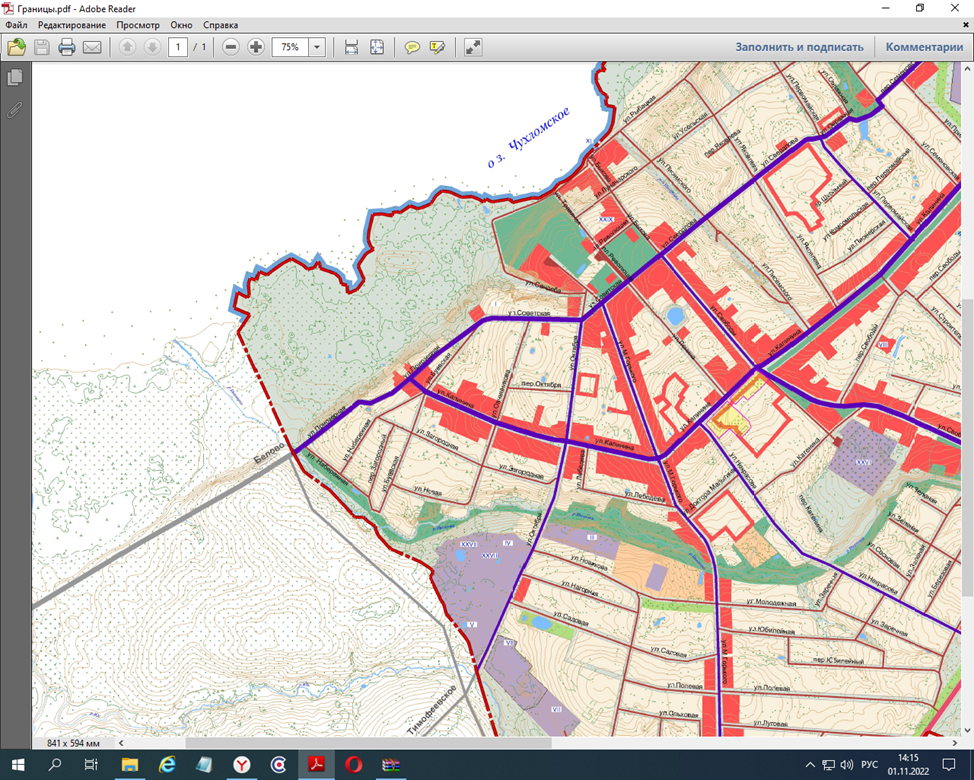 2. Указать зону для размещения иных объектов промышленности, энергетики, связи, радиовещания, телевидения, информатики и иного специального назначения, связь (для эксплуатации объектов связи) на земельный участок с кадастровым номером 44:23:170315:41, расположенный по адресу: Костромская область, г. Чухлома, ур. Майкова гора, площадью 2500 кв. м.;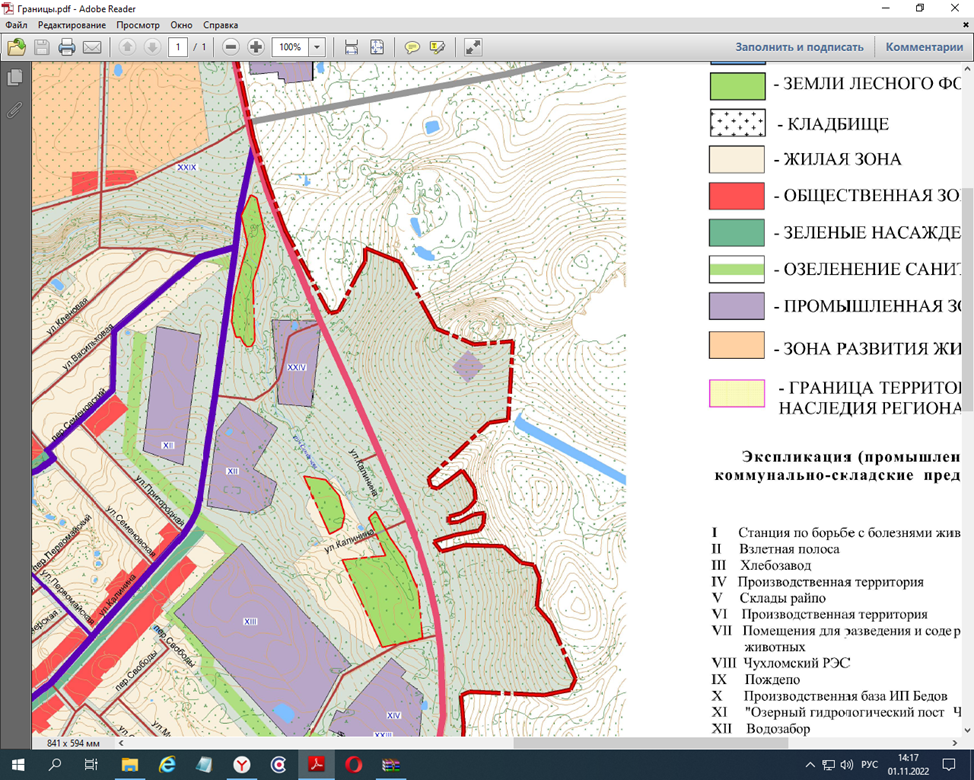 3. Указать промышленную зону на земельный участок с кадастровым номером 44:23:170512:120, расположенный по адресу: Костромская область, Чухломский район, г. Чухлома, ул. Липовая, дом 15, разрешенное использование - для строительства станции технического обслуживания легковых автомобилей, категория земель – земли населенных пунктов, площадью 534 кв. м.. 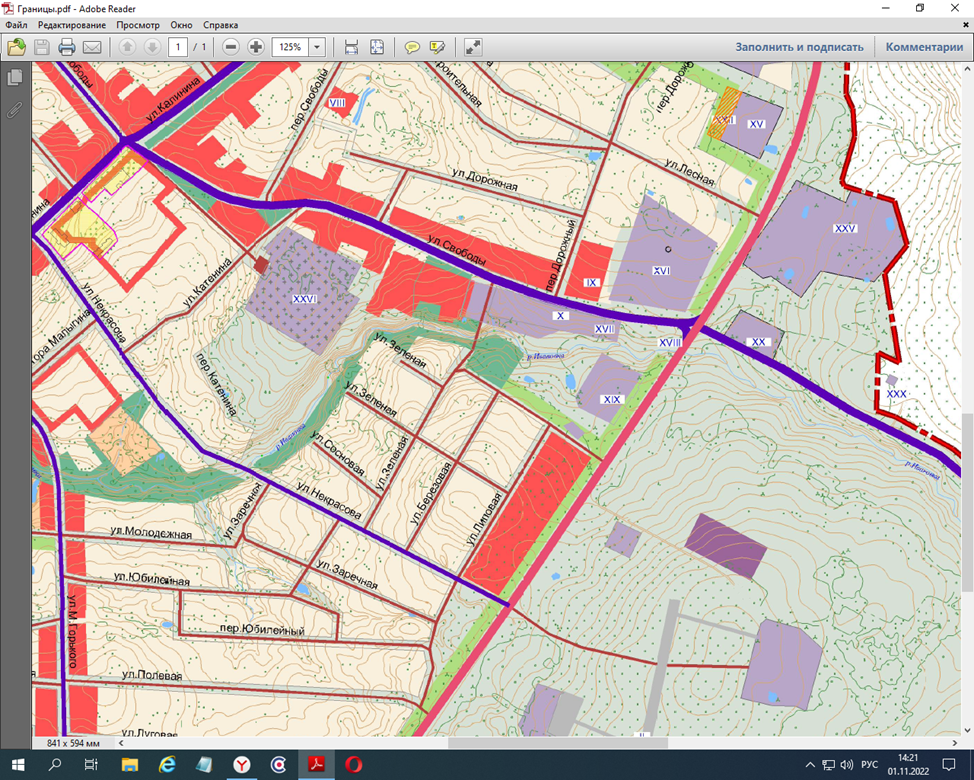 4. Изменить зону с рекреации на зону обслуживание и содержание пожарной части на земельный участок с кадастровым номером 44:23:170401:188, расположенный по адресу: Костромская область, Чухломский район, г. Чухлома, примерно в 200м на юго-восток от автодороги  Галич-Чухлома и, примерно в 80м на северо-запад от земельного участка с кадастровым номером 44:23:170401:73, адрес которого: Костромская область, Чухломский район, г. Чухлома, ул. Липовая, д.2, площадью 10000 кв. м., разрешенное использование – отдых (рекреация), категория земель - земли населенных пунктов.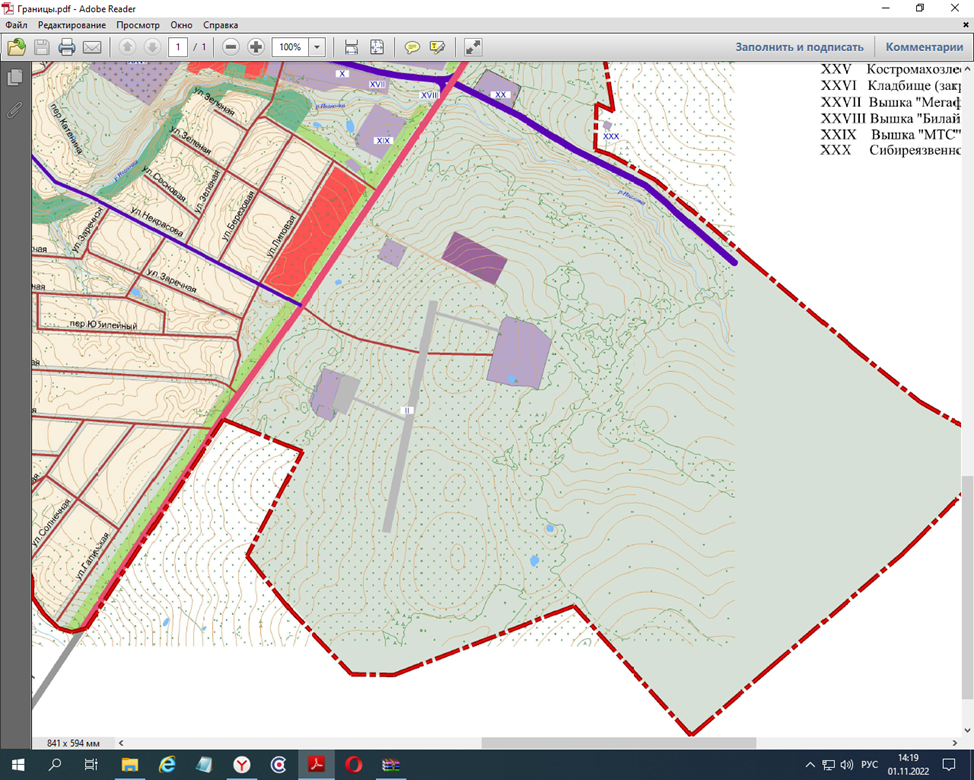 Председатель Совета депутатов городского поселения город Чухлома Чухломского муниципального района Костромской области________________ О.В. ШведоваГлава городского поселения город Чухлома Чухломского муниципального района Костромской области________________ А.В. ЛебедевПриложение № 1к решению Совета депутатовгородского поселения городЧухлома от «30» ноября 2022 г. № 101Наименование показателяКод дохода по КДПлан   на 2022 год,тыс. руб.Наименование показателяКод дохода по КДПлан   на 2022 год,тыс. руб.123Доходы бюджета - ВСЕГО127283,7 НАЛОГОВЫЕ И НЕНАЛОГОВЫЕ ДОХОДЫ000  1  00  00000  00  0000  00021521,5НАЛОГИ НА ПРИБЫЛЬ, ДОХОДЫ000  1  01  00000  00  0000  0007394,0Налог на доходы физических лиц000  1  01  02000  01  0000  1107394,0Налог на доходы физических лиц с доходов, источником которых является налоговый агент, за исключением доходов, в отношении которых исчисление и уплата налога осуществляются в соответствии со статьями 227, 2271 и 228 Налогового кодекса Российской Федерации 000  1  01  02010  01  0000  1107210,7Налог на доходы физических лиц с доходов, полученных от осуществления деятельности физическими лицами, зарегистрированными в качестве индивидуальных предпринимателей, нотариусов, занимающихся частной практикой, адвокатов, учредивших адвокатские кабинеты и других лиц, занимающихся частной практикой в соответствии со статьей 227 Налогового кодекса Российской Федерации000  1  01  02020  01  0000  11028,3Налог на доходы физических лиц с доходов,  полученных физическими лицами в соответствии со статьей 228 Налогового Кодекса Российской Федерации  (сумма платежа000  1  01  02030  01  0000  11050,0Налог на доходы физических лиц в виде фиксированных авансовых платежей с доходов, полученных физическими лицами, являющимися иностранными гражданами, осуществляющими трудовую деятельность по найму на основании патента в соответствии со статьей 227_1 Налогового кодекса Российской Федерации000  1  01  02040  01  0000  110105,0НАЛОГИ НА ТОВАРЫ (РАБОТЫ,УСЛУГИ), РЕАЛИЗУЕМЫЕ НА ТЕРРИТОРИИ РОССИЙСКОЙ ФЕДЕРАЦИИ000  1  03  00000  00  0000  000938,4Акцизы по подакцизным товарам, (продукции), производимым на территории Российской Федерации000  1  03  02000  01  0000  110938,4Доходы от уплаты акцизов на дизельное топливо, подлежащие распределению между бюджетами субъектов Российской Федерации и местными бюджетами с учетом установленных дифференцированных нормативов отчислений в местные бюджеты000  1  03  02230  01  0000  110474,4Доходы от уплаты акцизов на дизельное топливо, подлежащие распределению между бюджетами субъектов Российской Федерации и местными бюджетами с учетом установленных дифференцированных нормативов отчислений в местные бюджеты (по нормативам, установленным Федеральным законом о федеральном бюджете в целях формирования дорожных фондов субъектов Российской Федерации)000  1  03  02231  01  0000  110474,4Доходы от уплаты акцизов на моторные масла для дизельных и (или) карбюраторных (инжекторных) двигателей, подлежащие распределению между бюджетами субъектов Российской Федерации и местными бюджетами с учетом установленных дифференцированных нормативов  отчислений в местные бюджеты000  1  03  02240  01  0000  1102,9Доходы от уплаты акцизов на моторные масла для дизельных и (или) карбюраторных (инжекторных) двигателей, подлежащие распределению между бюджетами субъектов Российской Федерации и местными бюджетами с учетом установленных дифференцированных нормативов отчислений в местные бюджеты (по нормативам, установленным Федеральным законом о федеральном бюджете в целях формирования дорожных фондов субъектов Российской Федерации) 000  1  03  02241  01  0000  1102,9Доходы от уплаты акцизов на автомобильный бензин, подлежащие распределению между бюджетами субъектов Российской Федерации и местными бюджетами с учетом установленных дифференцированных нормативов отчислений в местные бюджеты000  1  03  02250  01  0000  110533,0Доходы от уплаты акцизов на автомобильный бензин, подлежащие распределению между бюджетами субъектов Российской Федерации и местными бюджетами с учетом установленных дифференцированных нормативов отчислений в местные бюджеты (по нормативам, установленным Федеральным законом о федеральном бюджете в целях формирования дорожных фондов субъектов Российской Федерации) 000  1  03  02251  01  0000  110533,0Доходы от уплаты акцизов на прямогонный бензин, подлежащие распределению между бюджетами субъектов Российской Федерации и местными бюджетами с учетом установленных дифференцированных нормативов отчислений в местные бюджеты000  1  03  02260  01  0000  110-71,9Доходы от уплаты акцизов на прямогонный бензин, подлежащие распределению между бюджетами субъектов Российской Федерации и местными бюджетами с учетом установленных дифференцированных нормативов отчислений в местные бюджеты (по нормативам, установленным Федеральным законодательством о федеральном бюджете в целях формирования дорожных фондов субъектов Российской Федерации)000  1  03  02261  01  0000  110-71,9НАЛОГИ НА СОВОКУПНЫЙ ДОХОД000  1  05  00000  00  0000  0004589,0Налог, взимаемый в связи с применением упрощенной системы налогообложения000  1  05  01000  00  0000  1104589,0Налог, взимаемый с налогоплательщиков, выбравших в качестве объекта налогообложения  доходы000  1  05  01010  01  0000  1103155,6Налог, взимаемый с налогоплательщиков, выбравших в качестве объекта налогообложения  доходы 000  1  05  01011  01  0000  1103155,6Налог, взимаемый с налогоплательщиков, выбравших в качестве объекта налогообложения доходы, уменьшенные на величину расходов000  1  05  01020  01  0000  1101433,4Налог, взимаемый с налогоплательщиков, выбравших в качестве объекта налогообложения доходы, уменьшенные на величину расходов (в том числе минимальный налог, зачисляемый в бюджеты субъектов Российской Федерации)000  1  05  01021  01  0000  1101433,4НАЛОГИ НА ИМУЩЕСТВО000  1  06  00000  00  0000  0002740,1Налог на имущество физических лиц000  1  06  01000  00  0000  1101526,5Налог на имущество физических лиц, взимаемый по ставкам, применяемым к объектам налогообложения, расположенным в границах городских поселений000  1  06  01030  13  0000  1101526,5Земельный налог000  1  06  06000  00  0000  1101213,6Земельный налог с организаций000  1  06  06030  00  0000  110726,0Земельный налог с организаций, обладающих земельным участком, расположенным в границах городских поселений000  1  06  06033  13  0000  110726,0Земельный налог с физических лиц000  1  06  06040  00  0000  110487,6Земельный налог с физических лиц, обладающих земельным участком, расположенным в границах городских поселений000  1  06  06043  13  0000  110487,6ДОХОДЫ ОТ ИСПОЛЬЗОВАНИЯ ИМУЩЕСТВА, НАХОДЯЩЕГОСЯ В ГОСУДАРСТВЕННОЙ И МУНИЦИПАЛЬНОЙ СОБСТВЕННОСТИ000  1  11  00000  00  0000  000986,7Доходы, получаемые в виде арендной либо иной платы за передачу в возмездное пользование государственного и муниципального имущества (за исключением имущества бюджетных и автономных учреждений, а также имущества государственных и муниципальных унитарных предприятий, в том числе казенных)000  1  11  05000  00  0000  120776,7Доходы, получаемые в виде арендной платы за земельные участки, государственная собственность на которые не разграничена, а также средства от продажи права на заключение договоров аренды указанных земельных участков000  1  11  05010  00  0000  120519,5Доходы, получаемые в виде арендной платы за земельные участки, государственная собственность на которые не разграничена и которые расположены в границах городских поселений, а также средства от продажи права на заключение договоров аренды указанных земельных участков000  1  11  05013  13  0000  120519,5Доходы от сдачи в аренду имущества, составляющего государственную (муниципальную) казну (за исключением земельных участков)000  1  11  05070  00  0000  120257,2Доходы от сдачи в аренду имущества, составляющего казну городских поселений (за исключением земельных участков)000  1  11  05075 13  0000  120257,2Прочие доходы от использования имущества и прав, находящихся в государственной и муниципальной собственности (за исключением имущества бюджетных и автономных учреждений, а также имущества государственных и муниципальных унитарных предприятий, в том числе казенных)000  1  11  09000 00  0000  120210,0Прочие поступления от использования имущества, находящегося в государственной и муниципальной собственности (за исключением имущества бюджетных и автономных учреждений, а также имущества государственных и муниципальных унитарных предприятий, в том числе казенных)000  1  11  09040 00  0000  120210,0Прочие поступления от использования имущества,  находящегося  в собственности городских поселений (за исключением имущества муниципальных бюджетны и автономных учреждений, а также имущества  муниципальных унитарных предприятий, в том числе казенных)000  1  11  09045 13  0000  120210,0ДОХОДЫ ОТ ОКАЗАНИЯ ПЛАТНЫХ УСЛУГ  И КОМПЕНСАЦИИ ЗАТРАТ ГОСУДАРСТВА000  1  13  00000  00  0000  0003928,0Доходы от оказания платных услуг (работ) 000  1  13  01000  00  0000  1301260,0Прочие доходы от оказания платных услуг (работ) 000  1  13  01990  00  0000  1301260,0Прочие доходы от оказания платных услуг (работ) получателями средств бюджетов городских поселений000  1  13  01995  13  0000  1301260,0ДОХОДЫ ОТ  КОМПЕНСАЦИИ ЗАТРАТ ГОСУДАРСТВА000  1  13  02000  00  0000  1302668,0Доходы, поступающие в порядке возмещения расходов, понесенных в связи с эксплуатацией имущества000  1  13  02060  00  0000  1302668,0Доходы, поступающие в порядке возмещения расходов, понесенных в связи с эксплуатацией имущества городских поселений000  1  13  02065  13  0000  1302668,0ДОХОДЫ ОТ ПРОДАЖИ МАТЕРИАЛЬНЫХ И НЕМАТЕРИАЛЬНЫХ АКТИВОВ000  1  14  00000 00  0000  000883,0Доходы от реализации имущества, находящегося в государственной и муниципальной собственности (за исключением движимого имущества бюджетных и автономных учреждений,  атакже имущества государственных и муниципальных унитарных предприятий, в том числе казенных)000  1  14  02000 00  0000  000823,0Доходы от реализации имущества, находящегося в собственности городских поселений (за исключением  движимого имущества муниципальных бюджетных и автономных учреждений, а также имущества муниципальных унитарных предприятий, в том числе казенных), в части реализации основных средств по указанному имуществу000  1  14  02050 13  0000  410823,0Доходы от реализации иного имущества, находящегося в  собственности городских поселений (за исключением  имущества муниципальных, бюджетных и автономных учреждений,  а также имущества  муниципальных унитарных предприятий, в том числе казенных), в части реализации основных средств по указанному имуществу000  1  14  02053 13  0000  410823,0Доходы от продажи земельных участков, находящихся в государственной и муниципальной собственности 000  1  14  06000 00  0000  43060,0Доходы от продажи земельных участков, государственная собственность на которые не разграничена000  1  14  06010 00  0000  43060,0Доходы от продажи земельных участков, государственная собственность на которые не разграничена и которые расположены в границах городских поселений000  1  14  06013 13  0000  43060,0ШТРАФЫ, САНКЦИИ, ВОЗМЕЩЕНИЕ УЩЕРБА000  1  16  00000  00  0000  00062,3Административные штрафы, установленные законами субъектов Российской Федерации об административных нарушениях, за нарушение муниципальных правовых актов000  1  16  02020 02  0000  14012,3Штрафы, неустойки, пени, уплачиваемые в случае просрочки исполнения поставщиком (подрядчиком, исполнителем) обязательств, предусмотренных муниципальным контрактом, заключенным муниципальным органом, казенным учреждением городского поселения000  1  16  07010 13  0000  14035,0Доходы от денежных взысканий (штрафов), поступающие в счет погашения задолженности, образовавшейся до 1 января 2020 года, подлежащие зачислению в бюджеты бюджетной системы Российской Федерации по нормативам, действовавшим в 2019 году000  1  16  10120  00  0000  00015,0БЕЗВОЗМЕЗДНЫЕ ПОСТУПЛЕНИЯ000  2  00  00000  00  0000  000105762,2Безвозмездные поступления от других бюджетов бюджетной системы Российской Федерации 000  2  02  00000  00  0000  000105730,0Дотации бюджетам бюджетной системы Российской Федерации 000  2  02  1000  00  0000  1504160,0Дотации на выравнивание бюджетной обеспеченности000  2 02 15001 00 0000 1504160,0Дотации бюджетам городских поселений на выравнивание бюджетной обеспеченности из субъекта Российской Федерации000  2  02  15001 13 000  1504160,0Субсидии бюджетам бюджетной системы Российской Федерации (межбюджетные субсидии)000  2  02  20000 00 0000 15084210,9Субсидии бюджетам на осуществление дорожной деятельности в отношении автомобильных дорог общего пользования, а также капитального ремонта и ремонта дворовых территорий многоквартирных домов, проездов к дворовым территориям многоквартирных домов населенных пунктов 000 2 02 20216 00 0000 15013105,4Субсидии бюджетам городских поселений на осуществление дорожной деятельности в отношении автомобильных дорог общего пользования, а также капитального ремонта и ремонта дворовых территорий многоквартирных домов, проездов к дворовым территориям многоквартирных домов населенных пунктов000 2 02 20216 13 0000 15013105,4Субсидии бюджетам на строительство и реконструкцию (модернизацию) объектов питьевого водоснабжения000 2 02 25243 00 0000 15071105,5Субсидии бюджетам городских  поселений на строительство и реконструкцию (модернизацию) объектов питьевого водоснабжения000 2 02 25243 13 0000 15071105,5Субсидии бюджетам субъектов Российской Федерации (муниципальных образований) из бюджета субъекта Российской Федерации (местного бюджета)000 2 02 29900 00 0000 1500,0Субсидии бюджетам городских поселений из местных бюджетов000 2 02 29900 13 0000 1500,0Прочие субсидии 000 2 02 2999 00 0000 1500,0Прочие субсидии бюджетам городских поселений000 2 02 2999 13 0000 1500,0Субвенции бюджетам бюджетной системы Российской Федерации 000  2  02  30000  00  0000  150280,2Субвенции бюджетам городских поселений  на осуществление первичного воинского учета органами местного самоуправления поселений, муниципальных и городских округов000  2  02  30024 13  0000  15011,7Субвенции бюджетам городских поселений на осуществление первичного воинского учета на территориях, где отсутствуют военные комиссариаты000  2  02  35118 13  0000  150268,5Иные межбюджетные трансферты000  2 02   40000 00  0000 15017078,9Прочие межбюджетные трансферты, передаваемые бюджетам 000  2 02   49999 00  0000 15017078,9Прочие межбюджетные трансферты, передаваемые бюджетам городских поселений000  2 02   49999 13  0000 15017078,9Прочие безвозмездные поступления000 2 07 00000 00 0000 000130,3Прочие безвозмездные поступления в бюджеты городских поселений000 2 07 05000 13 0000 150130,3Безвозмездные поступления от физических и юридических лиц на финансовое обеспечение дорожной деятельности, в том числе добровольных пожертвований, в отношении автомобильных дорог общего пользования местного значения городских поселений000 2 07 05010 13 0000 1500,0Прочие безвозмездные поступления в бюджеты городских поселений000 2 07 05030 13 0000 150130,3Возврат остатков субсидий, субвенций и иных межбюджетных трансфертов, имеющих целевое назначение, прошлых лет000 219 00000 00 0000 000-98,1Возврат остатков субсидий, субвенций и иных межбюджетных трансфертов, имеющих целевое назначение, прошлых лет из бюджетов городских поселений000 219 00000 13 0000 150-98,1Возврат прочих остатков субсидий, субвенций и иных межбюджетных трансфертов, имеющих целевое назначение, прошлых лет из бюджетов городских поселений000 219 60010 13 0000 150-98,1Приложение № 2к решению Совета депутатовгородского поселения городЧухлома от «30» ноября 2022 г. № 101Наименование показателяКод дохода по КДПлан   на 2023 год,тыс. руб.План   на 2024 год,тыс. руб.Наименование показателяКод дохода по КДПлан   на 2023 год,тыс. руб.План   на 2024 год,тыс. руб.1233Доходы бюджета - ВСЕГО75408,522745,4 НАЛОГОВЫЕ И НЕНАЛОГОВЫЕ ДОХОДЫ000  1  00  00000  00  0000  00018659,518791,7НАЛОГИ НА ПРИБЫЛЬ, ДОХОДЫ000  1  01  00000  00  0000  0007070,07140,7Налог на доходы физических лиц000  1  01  02000  01  0000  1107070,07140,7Налог на доходы физических лиц с доходов, источником которых является налоговый агент, за исключением доходов, в отношении которых исчисление и уплата налога осуществляются в соответствии со статьями 227, 2271 и 228 Налогового кодекса Российской Федерации000  1  01  02010  01  0000  1106940,07010,7Налог на доходы физических лиц с доходов, полученных от осуществления деятельности физическими лицами, зарегистрированными в качестве индивидуальных предпринимателей, нотариусов, занимающихся частной практикой, адвокатов, учредивших адвокатские кабинеты и других лиц, занимающихся частной практикой в соответствии со статьей 227 Налогового кодекса Российской Федерации000  1  01  02020  01  0000  11010,010,0Налог на доходы физических лиц с доходов,  полученных физическими лицами в соответствии со статьей 228 Налогового Кодекса Российской Федерации 000  1  01  02030  01  0000  11070,070,0Налог на доходы физических лиц в виде фиксированных авансовых платежей с доходов, полученных физическими лицами, являющимися иностранными гражданами, осуществляющими трудовую деятельность по найму на основании патента в соответствии со статьей 227_1 Налогового кодекса Российской Федерации000  1  01  02040  01  0000  11050,050,0НАЛОГИ НА ТОВАРЫ (РАБОТЫ,УСЛУГИ), РЕАЛИЗУЕМЫЕ НА ТЕРРИТОРИИ РОССИЙСКОЙ ФЕДЕРАЦИИ000  1  03  00000  00  0000  000927,8974,3Акцизы по подакцизным товарам, (продукции), производимым на территории Российской Федерации000  1  03  02000  01  0000  110927,8974,3Доходы от уплаты акцизов на дизельное топливо, подлежащие распределению между бюджетами субъектов Российской Федерации и местными бюджетами с учетом установленных дифференцированных нормативов отчислений в местные бюджеты000  1  03  02230  01  0000  110424,5445,7Доходы от уплаты акцизов на дизельное топливо, подлежащие распределению между бюджетами субъектов Российской Федерации и местными бюджетами с учетом установленных дифференцированных нормативов отчислений в местные бюджеты (по нормативам, установленным Федеральным законом о федеральном бюджете в целях формирования дорожных фондов субъектов Российской Федерации)000  1  03  02231  01  0000  110424,5445,7Доходы от уплаты акцизов на моторные масла для дизельных и (или) карбюраторных (инжекторных) двигателей, подлежащие распределению между бюджетами субъектов Российской Федерации и местными бюджетами с учетом установленных дифференцированных нормативов  отчислений в местные бюджеты000  1  03  02240  01  0000  1103,03,2Доходы от уплаты акцизов на моторные масла для дизельных и (или) карбюраторных (инжекторных) двигателей, подлежащие распределению между бюджетами субъектов Российской Федерации и местными бюджетами с учетом установленных дифференцированных нормативов отчислений в местные бюджеты (по нормативам, установленным Федеральным законом о федеральном бюджете в целях формирования дорожных фондов субъектов Российской Федерации) 000  1  03  02241  01  0000  1103,03,2Доходы от уплаты акцизов на автомобильный бензин, подлежащие распределению между бюджетами субъектов Российской Федерации и местными бюджетами с учетом установленных дифференцированных нормативов отчислений в местные бюджеты000  1  03  02250  01  0000  110575,1603,9Доходы от уплаты акцизов на автомобильный бензин, подлежащие распределению между бюджетами субъектов Российской Федерации и местными бюджетами с учетом установленных дифференцированных нормативов отчислений в местные бюджеты (по нормативам, установленным Федеральным законом о федеральном бюджете в целях формирования дорожных фондов субъектов Российской Федерации) 000  1  03  02251  01  0000  110575,1603,9Доходы от уплаты акцизов на прямогонный бензин, подлежащие распределению между бюджетами субъектов Российской Федерации и местными бюджетами с учетом установленных дифференцированных нормативов отчислений в местные бюджеты000  1  03  02260  01  0000  110-74,8-78,5Доходы от уплаты акцизов на прямогонный бензин, подлежащие распределению между бюджетами субъектов Российской Федерации и местными бюджетами с учетом установленных дифференцированных нормативов отчислений в местные бюджеты (по нормативам, установленным Федеральным законодательством о федеральном бюджете в целях формирования дорожных фондов субъектов Российской Федерации)000  1  03  02261  01  0000  110-74,8-78,5НАЛОГИ НА СОВОКУПНЫЙ ДОХОД000  1  05  00000  00  0000  0002300,02300,0Налог, взимаемый в связи с применением упрощенной системы налогообложения000  1  05  01000  00  0000  1102300,02300,0Налог, взимаемый с налогоплательщиков, выбравших в качестве объекта налогообложения  доходы000  1  05  01010  01  0000  1101400,01400,0Налог, взимаемый с налогоплательщиков, выбравших в качестве объекта налогообложения  доходы задолженность по соответствующему платежу, в том числе по отмененному)000  1  05  01011  01  0000  1101400,01400,0Налог, взимаемый с налогоплательщиков, выбравших в качестве объекта налогообложения доходы, уменьшенные на величину расходов000  1  05  01020  01  0000  110900,0900,0Налог, взимаемый с налогоплательщиков, выбравших в качестве объекта налогообложения доходы, уменьшенные на величину расходов (в том числе минимальный налог, зачисляемый в бюджеты субъектов Российской Федерации)000  1  05  01021  01  0000  110900,0900,0НАЛОГИ НА ИМУЩЕСТВО000  1  06  00000  00  0000  0002730,02740,0Налог на имущество физических лиц000  1  06  01000  00  0000  1101530,01540,0Налог на имущество физических лиц, взимаемый по ставкам, применяемым к объектам налогообложения, расположенным в границах городских поселений000  1  06  01030  13  0000  1101530,01540,0Земельный налог000  1  06  06000  00  0000  1101200,01200,0Земельный налог с организаций000  1  06  06030  00  0000  110900,0900,0Земельный налог с организаций, обладающих земельным участком, расположенным в границах городских поселений 000  1  06  06033  13  0000  110900,0900,0Земельный налог с физических лиц000  1  06  06040  00  0000  110300,0300,0Земельный налог с физических лиц, обладающих земельным участком, расположенным в границах городских поселений000  1  06  06043  13  0000  110300,0300,0ДОХОДЫ ОТ ИСПОЛЬЗОВАНИЯ ИМУЩЕСТВА, НАХОДЯЩЕГОСЯ В ГОСУДАРСТВЕННОЙ И МУНИЦИПАЛЬНОЙ СОБСТВЕННОСТИ000  1  11  00000  00  0000  000986,7986,7Доходы, получаемые в виде арендной либо иной платы за передачу в возмездное пользование государственного и муниципального имущества (за исключением имущества бюджетных и автономных учреждений, а также имущества государственных и муниципальных унитарных предприятий, в том числе казенных)000  1  11  05000  00  0000  120826,7826,7Доходы, получаемые в виде арендной платы за земельные участки, государственная собственность на которые не разграничена, а также средства от продажи права на заключение договоров аренды указанных земельных участков000  1  11  05010  00  0000  120519,5519,5Доходы, получаемые в виде арендной платы за земельные участки, государственная собственность на которые не разграничена и которые расположены в границах городских поселений, а также средства от продажи права на заключение договоров аренды указанных земельных участков000  1  11  05013  13  0000  120519,5519,5Доходы от сдачи в аренду имущества, составляющего государственную (муниципальную) казну (за исключением земельных участков)000  1  11  05070  00  0000  120307,2307,2Доходы от сдачи в аренду имущества, составляющего казну городских поселений (за исключением земельных участков)000  1  11  05075 13  0000  120307,2307,2Прочие доходы от использования имущества и прав, находящихся в государственной и муниципальной собственности (за исключением имущества бюджетных и автономных учреждений, а также имущества государственных и муниципальных унитарных предприятий, в том числе казенных)000  1  11  09000 00  0000  120160,0160,0Прочие поступления от использования имущества, находящегося в государственной и муниципальной собственности (за исключением имущества бюджетных и автономных учреждений, а также имущества государственных и муниципальных унитарных предприятий, в том числе казенных)000  1  11  09040 00  0000  120160,0160,0Прочие поступления от использования имущества,  находящегося  в собственности городских поселений (за исключением имущества муниципальных бюджетных и автономных учреждений, а также имущества  муниципальных унитарных предприятий, в том числе казенных)000  1  11  09045 13  0000  120160,0160,0ДОХОДЫ ОТ ОКАЗАНИЯ ПЛАТНЫХ УСЛУГ  И КОМПЕНСАЦИИ ЗАТРАТ ГОСУДАРСТВА000  1  13  00000  00  0000  0003965,03970,0Доходы от оказания платных услуг (работ) 000  1  13  01000  00  0000  1301260,01260,0Прочие доходы от оказания платных услуг (работ) 000  1  13  01990  00  0000  1301260,01260,0Прочие доходы от оказания платных услуг (работ) получателями средств бюджетов городских поселений000  1  13  01995  13  0000  1301260,01260,0ДОХОДЫ ОТ  КОМПЕНСАЦИИ ЗАТРАТ ГОСУДАРСТВА000  1  13  02000  00  0000  1302705,02710,0Доходы, поступающие в порядке возмещения расходов, понесенных в связи с эксплуатацией имущества000  1  13  02060  00  0000  1302705,02710,0Доходы, поступающие в порядке возмещения расходов, понесенных в связи с эксплуатацией имущества городских поселений000  1  13  02065  13  0000  1302705,02710,0ДОХОДЫ ОТ ПРОДАЖИ МАТЕРИАЛЬНЫХ И НЕМАТЕРИАЛЬНЫХ АКТИВОВ000  1  14  00000 00  0000  000630,0630,0Доходы от реализации имущества, находящегося в государственной и муниципальной собственности (за исключением движимого имущества бюджетных и автономных учреждений,  атакже имущества государственных и муниципальных унитарных предприятий, в том числе казенных)000  1  14  02000 00  0000  000600,0600,0Доходы от реализации имущества, находящегося в собственности городских поселений (за исключением  движимого имущества муниципальных бюджетных и автономных учреждений, а также имущества муниципальных унитарных предприятий, в том числе казенных), в части реализации основных средств по указанному имуществу000  1  14  02050 13  0000  410600,0600,0Доходы от реализации иного имущества, находящегося в  собственности городских поселений (за исключением  имущества муниципальных, бюджетных и автономных учреждений,  а также имущества  муниципальных унитарных предприятий, в том числе казенных), в части реализации основных средств по указанному имуществу000  1  14  02053 13  0000  410600,0600,0Доходы от продажи земельных участков, находящихся в государственной и муниципальной собственности 000  1  14  06000 00  0000  43030,030,0Доходы от продажи земельных участков, государственная собственность на которые не разграничена000  1  14  06010 00  0000  43030,030,0Доходы от продажи земельных участков, государственная собственность на которые не разграничена и которые расположены в границах городских поселений000  1  14  06013 13  0000  43030,030,0ШТРАФЫ, САНКЦИИ, ВОЗМЕЩЕНИЕ УЩЕРБА000  1  16  00000  00  0000  00050,050,0Административные штрафы, установленные законами субъектов Российской Федерации об административных нарушениях, за нарушение муниципальных правовых актов000  1  16  02020 02  0000  14020,020,0Штрафы, неустойки, пени, уплачиваемые в случае просрочки исполнения поставщиком (подрядчиком, исполнителем) обязательств, предусмотренных муниципальным контрактом, заключенным муниципальным органом, казенным учреждением городского поселения000  1  16  07010 13  0000  14015,015,0Доходы от денежных взысканий (штрафов), поступающие в счет погашения задолженности, образовавшейся до 1 января 2020 года, подлежащие зачислению в бюджеты бюджетной системы Российской Федерации по нормативам, действовавшим в 2019 году000  1  16  10120  00  0000  00015,015,0БЕЗВОЗМЕЗДНЫЕ ПОСТУПЛЕНИЯ000  2  00  00000  00  0000  00056749,03953,7Безвозмездные поступления от других бюджетов бюджетной системы Российской Федерации 000  2  02  00000  00  0000  00056749,03953,7Дотации бюджетам бюджетной системы Российской Федерации 000  2  02  1000  00  0000  1503495,03671,0Дотации на выравнивание бюджетной обеспеченности000  2 02 15001 00 0000 1503495,03671,0Дотации бюджетам городских поселений на выравнивание бюджетной обеспеченности из субъекта Росийской Федерации000  2  02  15001 13 000  1503495,03671,0Субсидии бюджетам бюджетной системы Российской Федерации (межбюджетные субсидии)000  2  02  20000 00 0000 15052980,40,0Субсидии бюджетам на строительство и реконструкцию (модернизацию) объектов питьевого водоснабжения000 2 02 25243 00 0000 15052980,40,0Субсидии бюджетам городских  поселений на строительство и реконструкцию (модернизацию) объектов питьевого водоснабжения000 2 02 25243 13 0000 15052980,40,0Субсидии бюджетам субъектов Российской Федерации (муниципальных образований) из бюджета субъекта Российской Федерации (местного бюджета)000 2 02 29900 00 0000 1500,00,0Субсидии бюджетам городских поселений из местных бюджетов000 2 02 29900 13 0000 1500,00,0Субвенции бюджетам бюджетной системы Российской Федерации 000  2  02  30000  00  0000  150273,6282,7Субвенции бюджетам городских поселений на осуществление первичного воинского учета органами местного самоуправления поселений, муниципальных и городских округов000  2  02  30024 13  0000  15011,711,7Субвенции бюджетам городских поселений на осуществление первичного воинского учета на территориях, где отсутствуют военные комиссариаты000  2  02  35118 13  0000  150261,9271,0Приложение № 3к решению Совета депутатовгородского поселения городЧухлома от «30» ноября 2022 г. № 101Наименование показателяВедомствоРазделПодразделЦелевая статьяВид расходовСумма, тыс.руб.1234567АДМИНИСТРАЦИЯ ГОРОДСКОГО ПОСЕЛЕНИЯ ГОРОД ЧУХЛОМА ЧУХЛОМСКОГО МУНИЦИПАЛЬНОГО РАЙОНА КОСТРОМСКОЙ ОБЛАСТИ936128 549,1Общегосударственные вопросы93601007 266,2Функционирование высшего должностного лица субъекта Российской Федерации и муниципального образования 93601021 141,7Глава муниципального образования936010210200000001 141,7Расходы на выплаты по оплате труда работников органов местного самоуправления936010210200001101 029,1Расходы на выплаты персоналу в целях обеспечения выполнения функций государственными (муниципальными) органами, казенными учреждениями, органами управления государственными внебюджетными фондами936010210200001101001 029,1Расходы на выплату персоналу государственных (муниципальных) органов936010210200001101201 029,1Расходы на выполнение обязательств по судебным актам исполнительным листам, предъявленым муниципальным учреждениям93601021020000990112,6Расходы на выплаты персоналу в целях обеспечения выполнения функций государственными (муниципальными) органами, казенными учреждениями, органами управления государственными внебюджетными фондами93601021020000990100112,6Расходы на выплату персоналу государственных (муниципальных) органов93601021020000990120112,6 Функционирование Правительства Российской Федерации, высших исполнительных органов государственной власти субъектов Российской Федерации, местных администраций93601042 952,7Центральный аппарат органов местного самоуправления936010410400000002 952,7Расходы на выплаты по оплате труда работников органов местного самоуправления936010410400001102 193,8Расходы на выплаты персоналу в целях обеспечения выполнения функций государственными (муниципальными) органами, казенными учреждениями, органами управления государственными внебюджетными фондами936010410400001101002 193,8Расходы на выплату персоналу государственных (муниципальных) органов936010410400001101202 193,8Расходы на обеспечение функций  органов местного самоуправления93601041040000190321,7Закупка товаров, работ и услуг для государственных (муниципальных) нужд93601041040000190200253,6Иные закупки товаров, работ и услуг для обеспечения государственных (муниципальных) нужд93601041040000190240253,6Иные бюджетные ассигнования9360104104000019080068,1Исполнение судебных актов936010410400001908302,0Уплата налогов, сборов и иных платежей9360104104000019085066,1Расходы на выполнение обязательств по судебным актам исполнительным листам, предъявленым муниципальным учреждениям93601041040000990425,5Расходы на выплаты персоналу в целях обеспечения выполнения функций государственными (муниципальными) органами, казенными учреждениями, органами управления государственными внебюджетными фондами93601041040000990100207,8Расходы на выплату персоналу государственных (муниципальных) органов93601041040000990120207,8Закупка товаров, работ и услуг для государственных (муниципальных) нужд93601041040000990200151,0Иные закупки товаров, работ и услуг для обеспечения государственных (муниципальных) нужд93601041040000990240151,0Иные бюджетные ассигнования9360104104000099080066,7Исполнение судебных актов936010410400009908304,0Уплата  налогов, сборов и иных платежей9360104104000099085062,7Осуществление органами местного самоуправления муниципальных районов, муниципальных и городских округов, городских и сельских поселений государственных полномочий по составлению протоколов об административных правонарушениях9360104104007209011,7Закупка товаров, работ и услуг для государственных (муниципальных) нужд9360104104007209020011,7Иные закупки товаров, работ и услуг для обеспечения государственных (муниципальных) нужд9360104104007209024011,7Обеспечение проведения выборов и референдумов9360107578,0Проведение выборов и референдумов93601071070000000578,0Проведение выборов93601071070020120578,0Иные бюджетные ассигнования93601071070020120800578,0Специальные расходы93601071070020120880578,0Резервные фонды9360111120,0Резервные фонды93601111080000000120,0Резервные фонды местных администраций93601111080090010800120,0Резервные средства93601111080090010870120,0Другие общегосударственные вопросы93601132473,8Резервные фонды местных администраций9360113108000001010,0Социальное обеспечение и иные выплаты населению9360113108000001030010,0Иные выплаты населению9360113108000001036010,0Реализация государственных функций, связанных с общегосударственным управлением93601131090010300191,2Закупка товаров, работ и услуг для государственных (муниципальных) нужд9360113109001030020066,2Иные закупки товаров, работ и услуг для обеспечения государственных (муниципальных) нужд9360113109001030024066,2Иные бюджетные ассигнования93601131090010300800125,0Уплата налогов, сборов и иных платежей93601131090010300850125,0Расходы на выполнение обязательств по судебным актам исполнительным листам, предъявленым муниципальным учреждениям9360113109000099067,5Иные бюджетные ассигнования9360113109000099080067,5Исполнение судебных актов9360113109000099083010,0Уплата налогов, сборов и иных платежей9360113109000099085057,5Централизованные бухгалтерии936011345300000002205,1Расходы на обеспечение деятельности (оказание услуг) подведомственных учреждений, в том числе на предоставление муниципальным бюджетным и автономным учреждениям субсидий936011345300005901871,1Расходы на выплаты персоналу в целях обеспечения выполнения функций государственными (муниципальными) органами, казенными учреждениями, органами управления государственными внебюджетными фондами936011345300005901001573,7Расходы на выплаты персоналу казенных учреждений936011345300005901101573,7Закупка товаров, работ и услуг для государственных (муниципальных) нужд93601134530000590200297,4Иные закупки товаров, работ и услуг для обеспечения государственных (муниципальных) нужд.93601134530000590240297,4Расходы на выполнение обязательств по судебным актам исполнительным листам, предъявленым муниципальным учреждениям93601134530000990334,0Расходы на выплаты персоналу в целях обеспечения выполнения функций государственными (муниципальными) органами, казенными учреждениями, органами управления государственными внебюджетными фондами93601134530000990100271,0Расходы на выплаты персоналу казенных учреждений93601134530000990110271,0Иные бюджетные ассигнования9360113453000099080063,0Уплата налогов, сборов и иных платежей9360113453000099085063,0Мобилизационная и вневойсковая подготовка9360203268,5Осуществление первичного воинского учета органами местного самоуправления поселений, муниципальных и городских округов93602034010051180268,5Расходы на выплаты персоналу в целях обеспечения выполнения функций государственными (муниципальными) органами, казенными учреждениями, органами управления государственными внебюджетными фондами93602034010051180100234,9Расходы на выплату персоналу государственных (муниципальных) органов93602034010051180120234,9Закупка товаров, работ и услуг для государственных (муниципальных) нужд9360203401005118020033,6Иные закупки товаров, работ и услуг для обеспечения государственных (муниципальных) нужд9360203401005118024033,6Национальная экономика936040016 157,3Дорожное хозяйство (дорожные фонды)936040915 702,3Дорожные хозяйство9360409315000000015 702,3Содержание дорог общего пользования местного значения9360409315002002046,2Закупка товаров, работ и услуг для государственных (муниципальных) нужд9360409315002002020046,2Иные закупки товаров, работ и услуг для обеспечения государственных (муниципальных) нужд9360409315002002024046,2Расходы на выполнение обязательств по судебным актам исполнительным листам, предъявленым муниципальным учреждениям93604093150000990387,2Закупка товаров, работ и услуг для государственных (муниципальных) нужд93604093150000990200387,2Иные закупки товаров, работ и услуг для обеспечения государственных (муниципальных) нужд93604093150000990240387,2Расходы направленные на увеличение муниципального дорожного фонда поселений93604093150020030303,1Закупка товаров, работ и услуг для государственных (муниципальных) нужд93604093150020030200303,1Иные закупки товаров, работ и услуг для обеспечения государственных (муниципальных) нужд93604093150020030240303,1Строительство (реконструкция), капитальный ремонт, ремонт и содержание автомобильных дорог общего пользования местного значения, в том числе на формирование муниципальных дорожных фондов (Ремонт улицы Калинина от городской аптеки до пересечения с ул. Первомайская)936040931500S119011 754,9Закупка товаров, работ и услуг для государственных (муниципальных) нужд936040931500S119020011 754,9Иные закупки товаров, работ и услуг для обеспечения государственных (муниципальных) нужд936040931500S119024011 754,9Проектирование, строительство (реконструкцию), капитальный ремонт и ремонт автомобильных дорог общего пользования местного значения на основе общественных инициатив (Ремонт улично-дорожной сети по ул. Быкова и пл. Революции в г. Чухлома)936040931500S214Д3 210,9Закупка товаров, работ и услуг для государственных (муниципальных) нужд936040931500S214Д2003 210,9Иные закупки товаров, работ и услуг для обеспечения государственных (муниципальных) нужд936040931500S214Д2403 210,9Другие вопросы в области национальной экономики9360412455,0Градостроительство93604123380000000295,0Мероприятия в области градостроительства93604123380020400260,0Закупка товаров, работ и услуг для государственных (муниципальных) нужд93604123380020400200260,0Иные закупки товаров, работ и услуг для обеспечения государственных (муниципальных) нужд93604123380020400240260,0Иные бюджетные ассигнования9360412338002040080035,0Исполнение судебных актов9360412338002040083035,0Расходы на выполнение обязательств по судебным актам исполнительным листам, предъявленым муниципальным учреждениям93604123380000990160,0Закупка товаров, работ и услуг для государственных (муниципальных) нужд93604123380000990200160,0Иные закупки товаров, работ и услуг для обеспечения государственных (муниципальных) нужд93604123380000990240160,0Жилищно-коммунальное хозяйство936050097 323,5Жилищное хозяйство9360501155,8Жилищный фонд93605013500000000155,8Капремонт жилфонда многоквартирных домов93605013520002020155,8Закупка товаров, работ и услуг для государственных (муниципальных) нужд93605013520002020200155,8Иные закупки товаров, работ и услуг для обеспечения государственных (муниципальных) нужд93605013520002020240155,8Коммунальное хозяйство936050274 127,8Коммунальное хозяйство9360502361000000074 127,8Прочие мероприятия936050236100200501 646,4Закупка товаров, работ и услуг для государственных (муниципальных) нужд936050236100200502001 646,4Иные закупки товаров, работ и услуг для обеспечения государственных (муниципальных) нужд936050236100200502401 646,4Расходы на осуществление части полномочий по организации в границах поселений электро-, тепло-, газо- и водоснабжения населения, водоотведения, снабжения населения топливом в пределах полномочий, установленных законодательством РФ поселениям93605023610020060657,6Закупка товаров, работ и услуг для государственных (муниципальных) нужд93605023610020060200657,6Иные закупки товаров, работ и услуг для обеспечения государственных (муниципальных) нужд93605023610020060240657,6Федеральный проект «Чистая вода»9360502361F50000071823,8Строительство и реконструкция (модернизация) объектов питьевого водоснабжения (Реконструкция системы водоснабжения на территории поселения город Чухлома Чухломского муниципального района Костромской области)9360502361F55243071823,8Капитальные вложения в объекты государственной (муниципальной) собственности9360502361F55243040071823,8Бюджетные инвестиции в объекты капитального строительства государственной (муниципальной) собственности9360502361F55243041471823,8Благоустройство93605033 107,6Благоустройство936050336200000003 107,6Мероприятия направленные на благоустройство территорий93605033620020100523,6Закупка товаров, работ и услуг для государственных (муниципальных) нужд93605033620020100200523,6Иные закупки товаров, работ и услуг для обеспечения государственных (муниципальных) нужд93605033620020100240523,6Расходы на выполнение обязательств по судебным актам исполнительным листам, предъявленым муниципальным учреждениям9360503362000099016,0Закупка товаров, работ и услуг для государственных (муниципальных) нужд936050336200009902006,0Иные закупки товаров, работ и услуг для обеспечения государственных (муниципальных) нужд936050336200009902406,0Иные бюджетные ассигнования9360503362000099080010,0Исполнение судебных актов9360503362000099083010,0Расходы на осуществление мероприятий в рамках муниципального этапа конкурса «Народный бюджет»936050336200007002568,0Расходы на осуществление мероприятий в рамках муниципального этапа конкурса «Народный бюджет» (На разработку проектно-сметной документации на благоустройство центральной части города Чухлома по адресу г. Чухлома пл. Революции)9360503362000070Б2450,0Закупка товаров, работ и услуг для государственных (муниципальных) нужд9360503362000070Б2002450,0Иные закупки товаров, работ и услуг для обеспечения государственных (муниципальных) нужд.9360503362000070Б2402450,0Расходы на осуществление мероприятий в рамках муниципального этапа конкурса «Народный бюджет» (На благоустройство и содержание центральной части города Чухлома)9360503362000070С118,0Закупка товаров, работ и услуг для государственных (муниципальных) нужд9360503362000070С200118,0Иные закупки товаров, работ и услуг для обеспечения государственных (муниципальных) нужд.9360503362000070С240118,0Другие вопросы в области жилищно-коммунального хозяйства936050519 932,3Прочие мероприятия в области жилищно-коммунального хозяйства9360505363000000019 932,3Расходы на обеспечение деятельности (оказание услуг) подведомственных учреждений, в том числе на предоставление муниципальным бюджетным и автономным учреждениям субсидий9360505363000059017 648,0Расходы на выплаты персоналу в целях обеспечения выполнения функций государственными (муниципальными) органами, казенными учреждениями, органами управления государственными внебюджетными фондами9360505363000059010011 752,5Расходы на выплату персоналу казенных учреждений9360505363000059011011 752,5Закупка товаров, работ и услуг для государственных (муниципальных) нужд936050536300005902005 808,7Иные закупки товаров, работ и услуг для обеспечения государственных (муниципальных) нужд936050536300005902405 808,7Иные бюджетные ассигнования9360505363000059080086,8Уплата  налогов, сборов и иных платежей9360505363000059085086,8Расходы на выполнение обязательств по судебным актам исполнительным листам, предъявленым муниципальным учреждениям936050536300009901 641,6Расходы на выплаты персоналу в целях обеспечения выполнения функций государственными (муниципальными) органами, казенными учреждениями, органами управления государственными внебюджетными фондами936050536300009901001 125,7Расходы на выплату персоналу казенных учреждений936050536300009901101 125,7Закупка товаров, работ и услуг для государственных (муниципальных) нужд93605053630000990200196,0Иные закупки товаров, работ и услуг для обеспечения государственных (муниципальных) нужд93605053630000990240196,0Иные бюджетные ассигнования93605053630000990800319,9Исполнение судебных актов9360505363000099083036,6Уплата  налогов, сборов и иных платежей93605053630000990850283,3Мероприятия, направленные на энергосбережение и повышение энергетической эффективности на территории района93605053630028010642,7Закупка товаров, работ и услуг для государственных (муниципальных) нужд93605053630028010200642,7Иные закупки товаров, работ и услуг для обеспечения государственных (муниципальных) нужд93605053630028010240642,7Образование93607003 403,8Молодежная политика 936070743100000003 403,8Расходы на обеспечение деятельности (оказание услуг) подведомственных учреждений, в том числе на предоставление муниципальным бюджетным и автономным учреждениям субсидий936070743100005902 712,4Расходы на выплаты персоналу в целях обеспечения выполнения функций государственными (муниципальными) органами, казенными учреждениями, органами управления государственными внебюджетными фондами936070743100005901002 530,0Расходы на выплату персоналу казенных учреждений936070743100005901102 530,0Закупка товаров, работ и услуг для государственных (муниципальных) нужд93607074310000590200182,4Иные закупки товаров, работ и услуг для обеспечения государственных (муниципальных) нужд93607074310000590240182,4Расходы на выполнение обязательств по судебным актам исполнительным листам, предъявленым муниципальным учреждениям93607074310000990382,0Расходы на выплаты персоналу в целях обеспечения выполнения функций государственными (муниципальными) органами, казенными учреждениями, органами управления государственными внебюджетными фондами93607074310000990100305,1Расходы на выплату персоналу казенных учреждений93607074310000990110305,1Иные бюджетные ассигнования9360707431000099080076,9Исполнение судебных актов9360707431000099085076,9Мероприятия, направленные на энергосбережение и повышение энергетической эффективности на территории района93607074310028010224,9Закупка товаров, работ и услуг для государственных (муниципальных) нужд93607074310028010200224,9Иные закупки товаров, работ и услуг для обеспечения государственных (муниципальных) нужд93607074310028010240224,9Трудоустройство несовершеннолетних в возрасте от 14 до 18 лет9360707431000340084,5Расходы на выплаты персоналу в целях обеспечения выполнения функций государственными (муниципальными) органами, казенными учреждениями, органами управления государственными внебюджетными фондами9360707431000340010084,5Расходы на выплату персоналу казенных учреждений9360707431000340011084,5Культура, кинематография93608003 991,8Культура, кинематография93608013 991,8Дома культуры, кинотеатры936080144000000003 991,8Расходы на обеспечение деятельности (оказание услуг) подведомственных учреждений, в том числе на предоставление муниципальным бюджетным и автономным учреждениям субсидий93608014400000590427,5Расходы на выплаты персоналу в целях обеспечения выполнения функций государственными (муниципальными) органами, казенными учреждениями, органами управления государственными внебюджетными фондами9360801440000059010077,0Расходы на выплату персоналу казенных учреждений9360801440000059011077,0Закупка товаров, работ и услуг для государственных (муниципальных) нужд93608014400000590200350,5Иные закупки товаров, работ и услуг для обеспечения государственных (муниципальных) нужд93608014400000590240350,5Иные бюджетные ассигнования936080144000005908000,0Уплата  налогов, сборов и иных платежей936080144000005908500,0Расходы на обеспечение деятельности (оказание услуг) подведомственных учреждений, в том числе на предоставление муниципальным бюджетным и автономным учреждениям субсидий936080144000005903 227,1Расходы на выплаты персоналу в целях обеспечения выполнения функций государственными (муниципальными) органами, казенными учреждениями, органами управления государственными внебюджетными фондами936080144000005901001 840,6Расходы на выплату персоналу казенных учреждений936080144000005901101 840,6Закупка товаров, работ и услуг для государственных (муниципальных) нужд936080144000005902001 361,5Иные закупки товаров, работ и услуг для обеспечения государственных (муниципальных) нужд936080144000005902401 361,5Иные бюджетные ассигнования9360801440000059080025,0Уплата  налогов, сборов и иных платежей9360801440000059085025,0Расходы направленные на погашение кредиторской задолженности, предъявленной по исполнительным листам93608014400000990337,2Расходы на выполнение обязательств по судебным актам исполнительным листам, предъявленым муниципальным учреждениям93608014400000990100234,9Расходы на выплату персоналу казенных учреждений93608014400000990110234,9Закупка товаров, работ и услуг для государственных (муниципальных) нужд9360801440000099020037,8Иные закупки товаров, работ и услуг для обеспечения государственных (муниципальных) нужд9360801440000099024037,8Иные бюджетные ассигнования9360801440000099080064,5Исполнение судебных актов9360801440000099083032,3Уплата  налогов, сборов и иных платежей9360801440000099085032,2Физическая культура и спорт9361100138,0Другие вопросы в области физической культуры и спорта9361105138,0Физкультура и спорт93611054870000000138,0Мероприятия в области физкультуры и спорта93611054870020800138,0Закупка товаров, работ и услуг для государственных (муниципальных) нужд93611054870020800200138,0Иные закупки товаров, работ и услуг для обеспечения государственных (муниципальных) нужд93611054870020800240138,0ВСЕГО расходов128 549,1Приложение № 4к решению Совета депутатовгородского поселения городЧухлома от «30» ноября 2022 г. № 101Наименование показателяВедомствоРазделПодразделЦелевая статьяВид расходовПлан на 2023 год, тыс.руб.План на 2024 год, тыс.руб.12345677АДМИНИСТРАЦИЯ ГОРОДСКОГО ПОСЕЛЕНИЯ ГОРОД ЧУХЛОМА ЧУХЛОМСКОГО МУНИЦИПАЛЬНОГО РАЙОНА КОСТРОМСКОЙ ОБЛАСТИ93674 768,521 555,4Общегосударственные вопросы93601003 190,73 261,2Функционирование высшего должностного лица субъекта Российской Федерации и муниципального образования 9360102428,3460,0Глава муниципального образования93601021020000000428,3460,0Расходы на выплаты по оплате труда работников органов местного самоуправления93601021020000110428,3350,0Расходы на выплаты персоналу в целях обеспечения выполнения функций государственными (муниципальными) органами, казенными учреждениями, органами управления государственными внебюджетными фондами93601021020000110100368,3400,0Расходы на выплату персоналу государственных (муниципальных) органов93601021020000110120368,3400,0Расходы на выполнение обязательств по судебным актам по исполнительным листам, предъявленным к муниципальным учреждениям9360102102000099060,060,0Расходы на выплаты персоналу в целях обеспечения выполнения функций государственными (муниципальными) органами, казенными учреждениями, органами управления государственными внебюджетными фондами9360102102000099010060,060,0Расходы на выплату персоналу государственных (муниципальных) органов9360102102000099012060,060,0 Функционирование Правительства Российской Федерации, высших исполнительных органов государственной власти субъектов Российской Федерации, местных администраций93601041 275,71 304,5Центральный аппарат исполнительных органов муниципальной власти936010410400000001 275,71 304,5Расходы на выплаты по оплате труда работников органов местного самоуправления93601041040000110750,0770,0Расходы на выплаты персоналу в целях обеспечения выполнения функций государственными (муниципальными) органами, казенными учреждениями, органами управления государственными внебюджетными фондами93601041040000110100750,0770,0Расходы на выплату персоналу государственных (муниципальных) органов93601041040000110120750,0770,0Обеспечение функций муниципальных органов93601041040000190360,0359,7Закупка товаров, работ и услуг для государственных (муниципальных) нужд93601041040000190200300,0300,0Иные закупки товаров, работ и услуг для обеспечения государственных (муниципальных) нужд93601041040000190240300,0300,0Иные бюджетные ассигнования9360104104000019080060,059,7Исполнение судебных актов936010410400001908300,00,0Уплата налогов, сборов и иных платежей9360104104000019085060,059,7Расходы на выполнение обязательств по судебным актам по исполнительным листам, предъявленным к муниципальным учреждениям93601041040000990154,0163,1Расходы на выплаты персоналу в целях обеспечения выполнения функций государственными (муниципальными) органами, казенными учреждениями, органами управления государственными внебюджетными фондами93601041040000990100150,0160,0Расходы на выплату персоналу государственных (муниципальных) органов93601041040000990120150,0160,0Иные бюджетные ассигнования936010410400009908004,03,1Уплата  налогов, сборов и иных платежей936010410400009908504,03,1Расходы бюджетам городских поселений на выполнение передаваемых полномочий по составлению протоколов об административных правонарушениях9360104104007209011,711,7Закупка товаров, работ и услуг для государственных (муниципальных) нужд9360104104007209020011,711,7Иные закупки товаров, работ и услуг для обеспечения государственных (муниципальных) нужд9360104104007209024011,711,7Обеспечение проведения выборов и референдумов93601070,00,0Проведение выборов и референдумов936010710700000000,00,0Проведение выборов936010710700201200,00,0Иные бюджетные ассигнования936010710700201208000,00,0Специальные расходы936010710700201208800,00,0Резервные фонды9360111130,0130,0Резервные фонды93601111080000000130,0130,0Резервные фонды местных администраций93601111080090010130,0130,0Резервные средства93601111080090010870130,0130,0Другие общегосударственные вопросы93601131 356,71 366,7Реализация  функций, связанных с общегосударственным управлением93601131090000000125,0125,0Реализация государственных функций, связанных с общегосударственным управлением93601131090010300125,0125,0Закупка товаров, работ и услуг для государственных (муниципальных) нужд93601131090010300200100,0100,0Иные закупки товаров, работ и услуг для обеспечения государственных (муниципальных) нужд93601131090010300240100,0100,0Иные бюджетные ассигнования9360113109001030080025,025,0Уплата  налогов, сборов и иных платежей9360113109001030085025,025,0Централизованные бухгалтерии936011345300000001 231,71 241,74530000590971,7991,7Расходы на выплаты персоналу в целях обеспечения выполнения функций государственными (муниципальными) органами, казенными учреждениями, органами управления государственными внебюджетными фондами93601134530000590100811,7831,7Расходы на выплату персоналу казенных учреждений93601134530000590110811,7831,7Закупка товаров, работ и услуг для государственных (муниципальных) нужд93601134530000590200160,0160,0Иные закупки товаров, работ и услуг для обеспечения государственных (муниципальных) нужд93601134530000590240160,0160,0Расходы на выполнение обязательств по судебным актам по исполнительным листам, предъявленным к муниципальным учреждениям93601134530000990260,0250,0Расходы на выплаты персоналу в целях обеспечения выполнения функций государственными (муниципальными) органами, казенными учреждениями, органами управления государственными внебюджетными фондами93601134530000990100260,0250,0Расходы на выплату персоналу государственных (муниципальных) органов93601134530000990110260,0250,0Мобилизационная и вневойсковая подготовка9360203261,9271,0Осуществление первичного воинского учета органами местного самоуправления поселений, муниципальных и городских округов93602034010051180261,9271,0Расходы на выплаты персоналу в целях обеспечения выполнения функций государственными (муниципальными) органами, казенными учреждениями, органами управления государственными внебюджетными фондами93602034010051180100225,0225,0Расходы на выплату персоналу государственных (муниципальных) органов93602034010051180120225,0225,0Закупка товаров, работ и услуг для государственных (муниципальных) нужд9360203401005118020036,946,0Иные закупки товаров, работ и услуг для обеспечения государственных (муниципальных) нужд9360203401005118024036,946,0Национальная экономика93604001 086,11 132,6Дорожное хозяйство (дорожные фонды)9360409927,8974,3Дорожные хозяйство93604093150000000927,8974,3Содержание автомобильных дорог общего пользования местного значения93604093150020020927,8974,3Закупка товаров, работ и услуг для государственных (муниципальных) нужд93604093150020020200927,8974,3Иные закупки товаров, работ и услуг для обеспечения государственных (муниципальных) нужд93604093150020020240927,8974,3Расходы на осуществление мероприятий на ремонт и содержание автомобильных дорог общего пользования местного значения936040931500S11900,00,0Закупка товаров, работ и услуг для государственных (муниципальных) нужд936040931500S11902000,00,0Иные закупки товаров, работ и услуг для обеспечения государственных (муниципальных) нужд936040931500S11902400,00,0Другие вопросы в области национальной экономики9360412158,3158,3Градостроительство93604123380000000158,3158,3Мероприятия в области градостроительства93604123380020400158,3158,3Закупка товаров, работ и услуг для государственных (муниципальных) нужд93604123380020400200158,3158,3Иные закупки товаров, работ и услуг для обеспечения государственных (муниципальных) нужд93604123380020400240158,3158,3Межбюджетные трансферты936041233800204005000,00,0Иные межбюджетные трансферты 936041233800204005400,00,0Жилищно-коммунальное хозяйство936050066 048,812 503,8Жилищное хозяйство9360501129,1330,0Жилищный фонд 93605013500000000129,1330,0Капремонт жилфонда9360501350000201069,1270,0Закупка товаров, работ и услуг для государственных (муниципальных) нужд9360501350000201020069,1270,0Иные закупки товаров, работ и услуг для обеспечения государственных (муниципальных) нужд9360501350000201024069,1270,0Капремонт жилфонда многоквартирных домов9360501350000202060,060,0Закупка товаров, работ и услуг для государственных (муниципальных) нужд9360501350000202020060,060,0Иные закупки товаров, работ и услуг для обеспечения государственных (муниципальных) нужд93605013500002020240230,0230,0Коммунальное хозяйство936050254 085,6570,0Коммунальное хозяйство9360502361000000054 085,6570,0Прочие мероприятия 9360502361002005020,020,0Закупка товаров, работ и услуг для государственных (муниципальных) нужд9360502361002005020020,020,0Иные закупки товаров, работ и услуг для обеспечения государственных (муниципальных) нужд9360502361002005024020,020,0Расходы на осуществление части полномочий по организации в границах поселений электро-, тепло-, газо- и водоснабжения населения, водоотведения, снабжения населения топливом в пределах полномочий, установленных законодательством РФ поселениям93605023610020060550,0550,0Закупка товаров, работ и услуг для государственных (муниципальных) нужд93605023610020060200550,0550,0Иные закупки товаров, работ и услуг для обеспечения государственных (муниципальных) нужд93605023610020060240550,0550,0Федеральный проект «Чистая вода»9360502361F50000053 515,60,0Строительство и реконструкция (модернизация) объектов питьевого водоснабжения9360502361F55243053 515,60,0Капитальные вложения в объекты государственной (муниципальной) собственности9360502361F55243040053 515,60,0Бюджетные инвестиции в объекты капитального строительства государственной (муниципальной) собственности9360502361F55243041453 515,60,0Благоустройство9360503645,0645,0Благоустройство93605033620000000645,0645,0Мероприятия направленные на благоустройство территорий93605033620020100645,0645,0Закупка товаров, работ и услуг для государственных (муниципальных) нужд93605033620020100200233,3645,0Иные закупки товаров, работ и услуг для обеспечения государственных (муниципальных) нужд93605033620020100240233,3645,0Межбюджетные трнсферты93605033620020100500411,70,0Иные межбюджетные трнсферты93605033620020100540411,70,0Прочие мероприятия в области жилищно-коммунального хозяйства936050511 189,110 958,8Прочие мероприятия в области жилищно-коммунального хозяйства9360505363000000011 189,110 958,8Расходы на обеспечение деятельности (оказание услуг) подведомственных учреждений, в том числе на предоставление муниципальным бюджетным и автономным учреждениям субсидий936050536300005909 384,19 838,0Расходы на выплаты персоналу в целях обеспечения выполнения функций государственными (муниципальными) органами, казенными учреждениями, органами управления государственными внебюджетными фондами936050536300005901004 709,85 265,0Расходы на выплату персоналу казенных учреждений936050536300005901104 709,85 265,0Закупка товаров, работ и услуг для государственных (муниципальных) нужд936050536300005902004 599,34 500,0Иные закупки товаров, работ и услуг для обеспечения государственных (муниципальных) нужд936050536300005902404 599,34 500,0Иные бюджетные ассигнования9360505363000059080075,073,0Исполнение судебных актов936050536300005908300,00,0Уплата  налогов, сборов и иных платежей9360505363000059085075,073,0Расходы на выполнение обязательств по судебным актам по исполнительным листам, предъявленным к муниципальным учреждениям936050536300009901 805,01 120,8Расходы на выплаты персоналу в целях обеспечения выполнения функций государственными (муниципальными) органами, казенными учреждениями, органами управления государственными внебюджетными фондами93605053630000990100500,0510,0Расходы на выплату персоналу казенных учреждений93605053630000990110500,0510,0Закупка товаров, работ и услуг для государственных (муниципальных) нужд936050536300009902001 300,0605,0Иные закупки товаров, работ и услуг для обеспечения государственных (муниципальных) нужд936050536300009902401 300,0605,0Иные бюджетные ассигнования936050536300009908005,05,8Уплата  налогов, сборов и иных платежей936050536300009908505,05,8Образование93607001 497,01 566,6Молодежная политика 93607071 497,01 566,6Молодежная политика 936070743100000001 497,01 566,6Расходы на обеспечение деятельности (оказание услуг) подведомственных учреждений, в том числе на предоставление муниципальным бюджетным и автономным учреждениям субсидий936070743100005901 325,01 375,0Расходы на выплаты персоналу в целях обеспечения выполнения функций государственными (муниципальными) органами, казенными учреждениями, органами управления государственными внебюджетными фондами936070743100005901001 100,01 150,0Расходы на выплату персоналу казенных учреждений936070743100005901101 100,01 150,0Закупка товаров, работ и услуг для государственных (муниципальных) нужд93607074310000590200200,0200,0Иные закупки товаров, работ и услуг для обеспечения государственных (муниципальных) нужд93607074310000590240200,0200,0Иные бюджетные ассигнования9360707431000059080025,025,0Исполнение судебных актов936070743100005908300,00,0Уплата  налогов, сборов и иных платежей9360707431000059085025,025,0Расходы на выполнение обязательств по судебным актам по исполнительным листам, предъявленным к муниципальным учреждениям93607074310000990172,0191,6Расходы на выплаты персоналу в целях обеспечения выполнения функций государственными (муниципальными) органами, казенными учреждениями, органами управления государственными внебюджетными фондами93607074310000990100170,0190,0Расходы на выплату персоналу казенных учреждений93607074310000990110170,0190,0Исполнение судебных актов936070743100009908302,01,6Уплата  налогов, сборов и иных платежей936070743100009908502,01,6Культура, кинематография93608002 546,02 682,2Культура, кинематография93608012 546,02 682,2Дома культуры, кинотеатры936080144000000002 546,02 682,2Расходы на обеспечение деятельности (оказание услуг) подведомственных учреждений, в том числе на предоставление муниципальным бюджетным и автономным учреждениям субсидий93608014400000590290,0295,0Расходы на выплаты персоналу в целях обеспечения выполнения функций государственными (муниципальными) органами, казенными учреждениями, органами управления государственными внебюджетными фондами9360801440000059010065,070,0Расходы на выплату персоналу казенных учреждений9360801440000059011065,070,0Закупка товаров, работ и услуг для государственных (муниципальных) нужд93608014400000590200200,0200,0Иные закупки товаров, работ и услуг для обеспечения государственных (муниципальных) нужд93608014400000590240200,0200,0Иные бюджетные ассигнования9360801440000059080025,025,0Уплата  налогов, сборов и иных платежей9360801440000059085025,025,0Расходы на обеспечение деятельности (оказание услуг) подведомственных учреждений, в том числе на предоставление муниципальным бюджетным и автономным учреждениям субсидий936080144000005902 155,02 291,5Расходы на выплаты персоналу в целях обеспечения выполнения функций государственными (муниципальными) органами, казенными учреждениями, органами управления государственными внебюджетными фондами93608014400000590100730,0786,0Расходы на выплату персоналу казенных учреждений93608014400000590110730,0786,0Закупка товаров, работ и услуг для государственных (муниципальных) нужд936080144000005902001 400,01 480,5Иные закупки товаров, работ и услуг для обеспечения государственных (муниципальных) нужд936080144000005902401 400,01 480,5Иные бюджетные ассигнования9360801440000059080025,025,0Уплата  налогов, сборов и иных платежей9360801440000059085025,025,0Расходы на выполнение обязательств по судебным актам по исполнительным листам, предъявленным к муниципальным учреждениям93608014400000990101,095,7Расходы на выплаты персоналу в целях обеспечения выполнения функций государственными (муниципальными) органами, казенными учреждениями, органами управления государственными внебюджетными фондами93608014400000990100100,095,0Расходы на выплату персоналу казенных учреждений93608014400000990110100,095,0Иные бюджетные ассигнования936080144000009908001,00,7Уплата  налогов, сборов и иных платежей936080144000009908301,00,7Физическая культура и спорт9361100138,0138,0Другие вопросы в области физической культуры и спорта9361105138,0138,0Физкультура и спорт93611054870000000138,0138,0Мероприятия в области физкультуры и спорта93611054870020800138,0138,0Закупка товаров, работ и услуг для государственных (муниципальных) нужд93611054870020800200138,0138,0Иные закупки товаров, работ и услуг для обеспечения государственных (муниципальных) нужд93611054870020800240138,0138,0ВСЕГО расходов74 768,521 555,4Условно утвержденные расходы560,01 120,0Приложение № 5к решению Совета депутатовгородского поселения городЧухлома от «30» ноября 2022 г. № 101Наименование показателяВедомствоРазделПодразделЦелевая статьяВид расходовСумма, тыс.руб.1234567АДМИНИСТРАЦИЯ ГОРОДСКОГО ПОСЕЛЕНИЯ ГОРОД ЧУХЛОМА ЧУХЛОМСКОГО МУНИЦИПАЛЬНОГО РАЙОНА КОСТРОМСКОЙ ОБЛАСТИ936128 549,1Общегосударственные вопросы93601007 266,2Функционирование высшего должностного лица субъекта Российской Федерации и муниципального образования 93601021 141,7Глава муниципального образования936010210200000001 141,7Расходы на выплаты по оплате труда работников органов местного самоуправления936010210200001101 029,1Расходы на выплаты персоналу в целях обеспечения выполнения функций государственными (муниципальными) органами, казенными учреждениями, органами управления государственными внебюджетными фондами936010210200001101001 029,1Расходы на выплату персоналу государственных (муниципальных) органов936010210200001101201 029,1Расходы на выполнение обязательств по судебным актам исполнительным листам, предъявленым муниципальным учреждениям93601021020000990112,6Расходы на выплаты персоналу в целях обеспечения выполнения функций государственными (муниципальными) органами, казенными учреждениями, органами управления государственными внебюджетными фондами93601021020000990100112,6Расходы на выплату персоналу государственных (муниципальных) органов93601021020000990120112,6 Функционирование Правительства Российской Федерации, высших исполнительных органов государственной власти субъектов Российской Федерации, местных администраций93601042 952,7Центральный аппарат органов местного самоуправления936010410400000002 952,7Расходы на выплаты по оплате труда работников органов местного самоуправления936010410400001102 193,8Расходы на выплаты персоналу в целях обеспечения выполнения функций государственными (муниципальными) органами, казенными учреждениями, органами управления государственными внебюджетными фондами936010410400001101002 193,8Расходы на выплату персоналу государственных (муниципальных) органов936010410400001101202 193,8Расходы на обеспечение функций  органов местного самоуправления93601041040000190321,7Закупка товаров, работ и услуг для государственных (муниципальных) нужд93601041040000190200253,6Иные закупки товаров, работ и услуг для обеспечения государственных (муниципальных) нужд93601041040000190240253,6Иные бюджетные ассигнования9360104104000019080068,1Исполнение судебных актов936010410400001908302,0Уплата налогов, сборов и иных платежей9360104104000019085066,1Расходы на выполнение обязательств по судебным актам исполнительным листам, предъявленым муниципальным учреждениям93601041040000990425,5Расходы на выплаты персоналу в целях обеспечения выполнения функций государственными (муниципальными) органами, казенными учреждениями, органами управления государственными внебюджетными фондами93601041040000990100207,8Расходы на выплату персоналу государственных (муниципальных) органов93601041040000990120207,8Закупка товаров, работ и услуг для государственных (муниципальных) нужд93601041040000990200151,0Иные закупки товаров, работ и услуг для обеспечения государственных (муниципальных) нужд93601041040000990240151,0Иные бюджетные ассигнования9360104104000099080066,7Исполнение судебных актов936010410400009908304,0Уплата  налогов, сборов и иных платежей9360104104000099085062,7Осуществление органами местного самоуправления муниципальных районов, муниципальных и городских округов, городских и сельских поселений государственных полномочий по составлению протоколов об административных правонарушениях9360104104007209011,7Закупка товаров, работ и услуг для государственных (муниципальных) нужд9360104104007209020011,7Иные закупки товаров, работ и услуг для обеспечения государственных (муниципальных) нужд9360104104007209024011,7Обеспечение проведения выборов и референдумов9360107578,0Проведение выборов и референдумов93601071070000000578,0Проведение выборов93601071070020120578,0Иные бюджетные ассигнования93601071070020120800578,0Специальные расходы93601071070020120880578,0Резервные фонды9360111120,0Резервные фонды93601111080000000120,0Резервные фонды местных администраций93601111080090010800120,0Резервные средства93601111080090010870120,0Другие общегосударственные вопросы93601132473,8Резервные фонды местных администраций9360113108000001010,0Социальное обеспечение и иные выплаты населению9360113108000001030010,0Иные выплаты населению9360113108000001036010,0Реализация государственных функций, связанных с общегосударственным управлением93601131090010300191,2Закупка товаров, работ и услуг для государственных (муниципальных) нужд9360113109001030020066,2Иные закупки товаров, работ и услуг для обеспечения государственных (муниципальных) нужд9360113109001030024066,2Иные бюджетные ассигнования93601131090010300800125,0Уплата налогов, сборов и иных платежей93601131090010300850125,0Расходы на выполнение обязательств по судебным актам исполнительным листам, предъявленым муниципальным учреждениям9360113109000099067,5Иные бюджетные ассигнования9360113109000099080067,5Исполнение судебных актов9360113109000099083010,0Уплата налогов, сборов и иных платежей9360113109000099085057,5Централизованные бухгалтерии936011345300000002205,1Расходы на обеспечение деятельности (оказание услуг) подведомственных учреждений, в том числе на предоставление муниципальным бюджетным и автономным учреждениям субсидий936011345300005901871,1Расходы на выплаты персоналу в целях обеспечения выполнения функций государственными (муниципальными) органами, казенными учреждениями, органами управления государственными внебюджетными фондами936011345300005901001573,7Расходы на выплаты персоналу казенных учреждений936011345300005901101573,7Закупка товаров, работ и услуг для государственных (муниципальных) нужд93601134530000590200297,4Иные закупки товаров, работ и услуг для обеспечения государственных (муниципальных) нужд.93601134530000590240297,4Расходы на выполнение обязательств по судебным актам исполнительным листам, предъявленым муниципальным учреждениям93601134530000990334,0Расходы на выплаты персоналу в целях обеспечения выполнения функций государственными (муниципальными) органами, казенными учреждениями, органами управления государственными внебюджетными фондами93601134530000990100271,0Расходы на выплаты персоналу казенных учреждений93601134530000990110271,0Иные бюджетные ассигнования9360113453000099080063,0Уплата налогов, сборов и иных платежей9360113453000099085063,0Мобилизационная и вневойсковая подготовка9360203268,5Осуществление первичного воинского учета органами местного самоуправления поселений, муниципальных и городских округов93602034010051180268,5Расходы на выплаты персоналу в целях обеспечения выполнения функций государственными (муниципальными) органами, казенными учреждениями, органами управления государственными внебюджетными фондами93602034010051180100234,9Расходы на выплату персоналу государственных (муниципальных) органов93602034010051180120234,9Закупка товаров, работ и услуг для государственных (муниципальных) нужд9360203401005118020033,6Иные закупки товаров, работ и услуг для обеспечения государственных (муниципальных) нужд9360203401005118024033,6Национальная экономика936040016 157,3Дорожное хозяйство (дорожные фонды)936040915 702,3Дорожные хозяйство9360409315000000015 702,3Содержание дорог общего пользования местного значения9360409315002002046,2Закупка товаров, работ и услуг для государственных (муниципальных) нужд9360409315002002020046,2Иные закупки товаров, работ и услуг для обеспечения государственных (муниципальных) нужд9360409315002002024046,2Расходы на выполнение обязательств по судебным актам исполнительным листам, предъявленым муниципальным учреждениям93604093150000990387,2Закупка товаров, работ и услуг для государственных (муниципальных) нужд93604093150000990200387,2Иные закупки товаров, работ и услуг для обеспечения государственных (муниципальных) нужд93604093150000990240387,2Расходы направленные на увеличение муниципального дорожного фонда поселений93604093150020030303,1Закупка товаров, работ и услуг для государственных (муниципальных) нужд93604093150020030200303,1Иные закупки товаров, работ и услуг для обеспечения государственных (муниципальных) нужд93604093150020030240303,1Строительство (реконструкция), капитальный ремонт, ремонт и содержание автомобильных дорог общего пользования местного значения, в том числе на формирование муниципальных дорожных фондов (Ремонт улицы Калинина от городской аптеки до пересечения с ул. Первомайская)936040931500S119011 754,9Закупка товаров, работ и услуг для государственных (муниципальных) нужд936040931500S119020011 754,9Иные закупки товаров, работ и услуг для обеспечения государственных (муниципальных) нужд936040931500S119024011 754,9Проектирование, строительство (реконструкцию), капитальный ремонт и ремонт автомобильных дорог общего пользования местного значения на основе общественных инициатив (Ремонт улично-дорожной сети по ул. Быкова и пл. Революции в г. Чухлома)936040931500S214Д3 210,9Закупка товаров, работ и услуг для государственных (муниципальных) нужд936040931500S214Д2003 210,9Иные закупки товаров, работ и услуг для обеспечения государственных (муниципальных) нужд936040931500S214Д2403 210,9Другие вопросы в области национальной экономики9360412455,0Градостроительство93604123380000000295,0Мероприятия в области градостроительства93604123380020400260,0Закупка товаров, работ и услуг для государственных (муниципальных) нужд93604123380020400200260,0Иные закупки товаров, работ и услуг для обеспечения государственных (муниципальных) нужд93604123380020400240260,0Иные бюджетные ассигнования9360412338002040080035,0Исполнение судебных актов9360412338002040083035,0Расходы на выполнение обязательств по судебным актам исполнительным листам, предъявленым муниципальным учреждениям93604123380000990160,0Закупка товаров, работ и услуг для государственных (муниципальных) нужд93604123380000990200160,0Иные закупки товаров, работ и услуг для обеспечения государственных (муниципальных) нужд93604123380000990240160,0Жилищно-коммунальное хозяйство936050097 323,5Жилищное хозяйство9360501155,8Жилищный фонд93605013500000000155,8Капремонт жилфонда многоквартирных домов93605013520002020155,8Закупка товаров, работ и услуг для государственных (муниципальных) нужд93605013520002020200155,8Иные закупки товаров, работ и услуг для обеспечения государственных (муниципальных) нужд93605013520002020240155,8Коммунальное хозяйство936050274 127,8Коммунальное хозяйство9360502361000000074 127,8Прочие мероприятия936050236100200501 646,4Закупка товаров, работ и услуг для государственных (муниципальных) нужд936050236100200502001 646,4Иные закупки товаров, работ и услуг для обеспечения государственных (муниципальных) нужд936050236100200502401 646,4Расходы на осуществление части полномочий по организации в границах поселений электро-, тепло-, газо- и водоснабжения населения, водоотведения, снабжения населения топливом в пределах полномочий, установленных законодательством РФ поселениям93605023610020060657,6Закупка товаров, работ и услуг для государственных (муниципальных) нужд93605023610020060200657,6Иные закупки товаров, работ и услуг для обеспечения государственных (муниципальных) нужд93605023610020060240657,6Федеральный проект «Чистая вода»9360502361F50000071823,8Строительство и реконструкция (модернизация) объектов питьевого водоснабжения (Реконструкция системы водоснабжения на территории поселения город Чухлома Чухломского муниципального района Костромской области)9360502361F55243071823,8Капитальные вложения в объекты государственной (муниципальной) собственности9360502361F55243040071823,8Бюджетные инвестиции в объекты капитального строительства государственной (муниципальной) собственности9360502361F55243041471823,8Благоустройство93605033 107,6Благоустройство936050336200000003 107,6Мероприятия направленные на благоустройство территорий93605033620020100523,6Закупка товаров, работ и услуг для государственных (муниципальных) нужд93605033620020100200523,6Иные закупки товаров, работ и услуг для обеспечения государственных (муниципальных) нужд93605033620020100240523,6Расходы на выполнение обязательств по судебным актам исполнительным листам, предъявленым муниципальным учреждениям9360503362000099016,0Закупка товаров, работ и услуг для государственных (муниципальных) нужд936050336200009902006,0Иные закупки товаров, работ и услуг для обеспечения государственных (муниципальных) нужд936050336200009902406,0Иные бюджетные ассигнования9360503362000099080010,0Исполнение судебных актов9360503362000099083010,0Расходы на осуществление мероприятий в рамках муниципального этапа конкурса «Народный бюджет»936050336200007002568,0Расходы на осуществление мероприятий в рамках муниципального этапа конкурса «Народный бюджет» (На разработку проектно-сметной документации на благоустройство центральной части города Чухлома по адресу г. Чухлома пл. Революции)9360503362000070Б2450,0Закупка товаров, работ и услуг для государственных (муниципальных) нужд9360503362000070Б2002450,0Иные закупки товаров, работ и услуг для обеспечения государственных (муниципальных) нужд.9360503362000070Б2402450,0Расходы на осуществление мероприятий в рамках муниципального этапа конкурса «Народный бюджет» (На благоустройство и содержание центральной части города Чухлома)9360503362000070С118,0Закупка товаров, работ и услуг для государственных (муниципальных) нужд9360503362000070С200118,0Иные закупки товаров, работ и услуг для обеспечения государственных (муниципальных) нужд.9360503362000070С240118,0Другие вопросы в области жилищно-коммунального хозяйства936050519 932,3Прочие мероприятия в области жилищно-коммунального хозяйства9360505363000000019 932,3Расходы на обеспечение деятельности (оказание услуг) подведомственных учреждений, в том числе на предоставление муниципальным бюджетным и автономным учреждениям субсидий9360505363000059017 648,0Расходы на выплаты персоналу в целях обеспечения выполнения функций государственными (муниципальными) органами, казенными учреждениями, органами управления государственными внебюджетными фондами9360505363000059010011 752,5Расходы на выплату персоналу казенных учреждений9360505363000059011011 752,5Закупка товаров, работ и услуг для государственных (муниципальных) нужд936050536300005902005 808,7Иные закупки товаров, работ и услуг для обеспечения государственных (муниципальных) нужд936050536300005902405 808,7Иные бюджетные ассигнования9360505363000059080086,8Уплата  налогов, сборов и иных платежей9360505363000059085086,8Расходы на выполнение обязательств по судебным актам исполнительным листам, предъявленым муниципальным учреждениям936050536300009901 641,6Расходы на выплаты персоналу в целях обеспечения выполнения функций государственными (муниципальными) органами, казенными учреждениями, органами управления государственными внебюджетными фондами936050536300009901001 125,7Расходы на выплату персоналу казенных учреждений936050536300009901101 125,7Закупка товаров, работ и услуг для государственных (муниципальных) нужд93605053630000990200196,0Иные закупки товаров, работ и услуг для обеспечения государственных (муниципальных) нужд93605053630000990240196,0Иные бюджетные ассигнования93605053630000990800319,9Исполнение судебных актов9360505363000099083036,6Уплата  налогов, сборов и иных платежей93605053630000990850283,3Мероприятия, направленные на энергосбережение и повышение энергетической эффективности на территории района93605053630028010642,7Закупка товаров, работ и услуг для государственных (муниципальных) нужд93605053630028010200642,7Иные закупки товаров, работ и услуг для обеспечения государственных (муниципальных) нужд93605053630028010240642,7Образование93607003 403,8Молодежная политика 936070743100000003 403,8Расходы на обеспечение деятельности (оказание услуг) подведомственных учреждений, в том числе на предоставление муниципальным бюджетным и автономным учреждениям субсидий936070743100005902 712,4Расходы на выплаты персоналу в целях обеспечения выполнения функций государственными (муниципальными) органами, казенными учреждениями, органами управления государственными внебюджетными фондами936070743100005901002 530,0Расходы на выплату персоналу казенных учреждений936070743100005901102 530,0Закупка товаров, работ и услуг для государственных (муниципальных) нужд93607074310000590200182,4Иные закупки товаров, работ и услуг для обеспечения государственных (муниципальных) нужд93607074310000590240182,4Расходы на выполнение обязательств по судебным актам исполнительным листам, предъявленым муниципальным учреждениям93607074310000990382,0Расходы на выплаты персоналу в целях обеспечения выполнения функций государственными (муниципальными) органами, казенными учреждениями, органами управления государственными внебюджетными фондами93607074310000990100305,1Расходы на выплату персоналу казенных учреждений93607074310000990110305,1Иные бюджетные ассигнования9360707431000099080076,9Исполнение судебных актов9360707431000099085076,9Мероприятия, направленные на энергосбережение и повышение энергетической эффективности на территории района93607074310028010224,9Закупка товаров, работ и услуг для государственных (муниципальных) нужд93607074310028010200224,9Иные закупки товаров, работ и услуг для обеспечения государственных (муниципальных) нужд93607074310028010240224,9Трудоустройство несовершеннолетних в возрасте от 14 до 18 лет9360707431000340084,5Расходы на выплаты персоналу в целях обеспечения выполнения функций государственными (муниципальными) органами, казенными учреждениями, органами управления государственными внебюджетными фондами9360707431000340010084,5Расходы на выплату персоналу казенных учреждений9360707431000340011084,5Культура, кинематография93608003 991,8Культура, кинематография93608013 991,8Дома культуры, кинотеатры936080144000000003 991,8Расходы на обеспечение деятельности (оказание услуг) подведомственных учреждений, в том числе на предоставление муниципальным бюджетным и автономным учреждениям субсидий93608014400000590427,5Расходы на выплаты персоналу в целях обеспечения выполнения функций государственными (муниципальными) органами, казенными учреждениями, органами управления государственными внебюджетными фондами9360801440000059010077,0Расходы на выплату персоналу казенных учреждений9360801440000059011077,0Закупка товаров, работ и услуг для государственных (муниципальных) нужд93608014400000590200350,5Иные закупки товаров, работ и услуг для обеспечения государственных (муниципальных) нужд93608014400000590240350,5Иные бюджетные ассигнования936080144000005908000,0Уплата  налогов, сборов и иных платежей936080144000005908500,0Расходы на обеспечение деятельности (оказание услуг) подведомственных учреждений, в том числе на предоставление муниципальным бюджетным и автономным учреждениям субсидий936080144000005903 227,1Расходы на выплаты персоналу в целях обеспечения выполнения функций государственными (муниципальными) органами, казенными учреждениями, органами управления государственными внебюджетными фондами936080144000005901001 840,6Расходы на выплату персоналу казенных учреждений936080144000005901101 840,6Закупка товаров, работ и услуг для государственных (муниципальных) нужд936080144000005902001 361,5Иные закупки товаров, работ и услуг для обеспечения государственных (муниципальных) нужд936080144000005902401 361,5Иные бюджетные ассигнования9360801440000059080025,0Уплата  налогов, сборов и иных платежей9360801440000059085025,0Расходы направленные на погашение кредиторской задолженности, предъявленной по исполнительным листам93608014400000990337,2Расходы на выполнение обязательств по судебным актам исполнительным листам, предъявленым муниципальным учреждениям93608014400000990100234,9Расходы на выплату персоналу казенных учреждений93608014400000990110234,9Закупка товаров, работ и услуг для государственных (муниципальных) нужд9360801440000099020037,8Иные закупки товаров, работ и услуг для обеспечения государственных (муниципальных) нужд9360801440000099024037,8Иные бюджетные ассигнования9360801440000099080064,5Исполнение судебных актов9360801440000099083032,3Уплата  налогов, сборов и иных платежей9360801440000099085032,2Физическая культура и спорт9361100138,0Другие вопросы в области физической культуры и спорта9361105138,0Физкультура и спорт93611054870000000138,0Мероприятия в области физкультуры и спорта93611054870020800138,0Закупка товаров, работ и услуг для государственных (муниципальных) нужд93611054870020800200138,0Иные закупки товаров, работ и услуг для обеспечения государственных (муниципальных) нужд93611054870020800240138,0ВСЕГО расходов128 549,1Приложение № 6к решению Совета депутатовгородского поселения городЧухлома от «30» ноября 2022 г. № 101Наименование показателяВедомствоРазделПодразделЦелевая статьяВид расходовПлан на 2023 год, тыс.руб.План на 2024 год, тыс.руб.12345677АДМИНИСТРАЦИЯ ГОРОДСКОГО ПОСЕЛЕНИЯ ГОРОД ЧУХЛОМА ЧУХЛОМСКОГО МУНИЦИПАЛЬНОГО РАЙОНА КОСТРОМСКОЙ ОБЛАСТИ93674 768,521 555,4Общегосударственные вопросы93601003 190,73 261,2Функционирование высшего должностного лица субъекта Российской Федерации и муниципального образования 9360102428,3460,0Глава муниципального образования93601021020000000428,3460,0Расходы на выплаты по оплате труда работников органов местного самоуправления93601021020000110428,3350,0Расходы на выплаты персоналу в целях обеспечения выполнения функций государственными (муниципальными) органами, казенными учреждениями, органами управления государственными внебюджетными фондами93601021020000110100368,3400,0Расходы на выплату персоналу государственных (муниципальных) органов93601021020000110120368,3400,0Расходы на выполнение обязательств по судебным актам по исполнительным листам, предъявленным к муниципальным учреждениям9360102102000099060,060,0Расходы на выплаты персоналу в целях обеспечения выполнения функций государственными (муниципальными) органами, казенными учреждениями, органами управления государственными внебюджетными фондами9360102102000099010060,060,0Расходы на выплату персоналу государственных (муниципальных) органов9360102102000099012060,060,0 Функционирование Правительства Российской Федерации, высших исполнительных органов государственной власти субъектов Российской Федерации, местных администраций93601041 275,71 304,5Центральный аппарат исполнительных органов муниципальной власти936010410400000001 275,71 304,5Расходы на выплаты по оплате труда работников органов местного самоуправления93601041040000110750,0770,0Расходы на выплаты персоналу в целях обеспечения выполнения функций государственными (муниципальными) органами, казенными учреждениями, органами управления государственными внебюджетными фондами93601041040000110100750,0770,0Расходы на выплату персоналу государственных (муниципальных) органов93601041040000110120750,0770,0Обеспечение функций муниципальных органов93601041040000190360,0359,7Закупка товаров, работ и услуг для государственных (муниципальных) нужд93601041040000190200300,0300,0Иные закупки товаров, работ и услуг для обеспечения государственных (муниципальных) нужд93601041040000190240300,0300,0Иные бюджетные ассигнования9360104104000019080060,059,7Исполнение судебных актов936010410400001908300,00,0Уплата налогов, сборов и иных платежей9360104104000019085060,059,7Расходы на выполнение обязательств по судебным актам по исполнительным листам, предъявленным к муниципальным учреждениям93601041040000990154,0163,1Расходы на выплаты персоналу в целях обеспечения выполнения функций государственными (муниципальными) органами, казенными учреждениями, органами управления государственными внебюджетными фондами93601041040000990100150,0160,0Расходы на выплату персоналу государственных (муниципальных) органов93601041040000990120150,0160,0Иные бюджетные ассигнования936010410400009908004,03,1Уплата  налогов, сборов и иных платежей936010410400009908504,03,1Расходы бюджетам городских поселений на выполнение передаваемых полномочий по составлению протоколов об административных правонарушениях9360104104007209011,711,7Закупка товаров, работ и услуг для государственных (муниципальных) нужд9360104104007209020011,711,7Иные закупки товаров, работ и услуг для обеспечения государственных (муниципальных) нужд9360104104007209024011,711,7Обеспечение проведения выборов и референдумов93601070,00,0Проведение выборов и референдумов936010710700000000,00,0Проведение выборов936010710700201200,00,0Иные бюджетные ассигнования936010710700201208000,00,0Специальные расходы936010710700201208800,00,0Резервные фонды9360111130,0130,0Резервные фонды93601111080000000130,0130,0Резервные фонды местных администраций93601111080090010130,0130,0Резервные средства93601111080090010870130,0130,0Другие общегосударственные вопросы93601131 356,71 366,7Реализация  функций, связанных с общегосударственным управлением93601131090000000125,0125,0Реализация государственных функций, связанных с общегосударственным управлением93601131090010300125,0125,0Закупка товаров, работ и услуг для государственных (муниципальных) нужд93601131090010300200100,0100,0Иные закупки товаров, работ и услуг для обеспечения государственных (муниципальных) нужд93601131090010300240100,0100,0Иные бюджетные ассигнования9360113109001030080025,025,0Уплата  налогов, сборов и иных платежей9360113109001030085025,025,0Централизованные бухгалтерии936011345300000001 231,71 241,74530000590971,7991,7Расходы на выплаты персоналу в целях обеспечения выполнения функций государственными (муниципальными) органами, казенными учреждениями, органами управления государственными внебюджетными фондами93601134530000590100811,7831,7Расходы на выплату персоналу казенных учреждений93601134530000590110811,7831,7Закупка товаров, работ и услуг для государственных (муниципальных) нужд93601134530000590200160,0160,0Иные закупки товаров, работ и услуг для обеспечения государственных (муниципальных) нужд93601134530000590240160,0160,0Расходы на выполнение обязательств по судебным актам по исполнительным листам, предъявленным к муниципальным учреждениям93601134530000990260,0250,0Расходы на выплаты персоналу в целях обеспечения выполнения функций государственными (муниципальными) органами, казенными учреждениями, органами управления государственными внебюджетными фондами93601134530000990100260,0250,0Расходы на выплату персоналу государственных (муниципальных) органов93601134530000990110260,0250,0Мобилизационная и вневойсковая подготовка9360203261,9271,0Осуществление первичного воинского учета органами местного самоуправления поселений, муниципальных и городских округов93602034010051180261,9271,0Расходы на выплаты персоналу в целях обеспечения выполнения функций государственными (муниципальными) органами, казенными учреждениями, органами управления государственными внебюджетными фондами93602034010051180100225,0225,0Расходы на выплату персоналу государственных (муниципальных) органов93602034010051180120225,0225,0Закупка товаров, работ и услуг для государственных (муниципальных) нужд9360203401005118020036,946,0Иные закупки товаров, работ и услуг для обеспечения государственных (муниципальных) нужд9360203401005118024036,946,0Национальная экономика93604001 086,11 132,6Дорожное хозяйство (дорожные фонды)9360409927,8974,3Дорожные хозяйство93604093150000000927,8974,3Содержание автомобильных дорог общего пользования местного значения93604093150020020927,8974,3Закупка товаров, работ и услуг для государственных (муниципальных) нужд93604093150020020200927,8974,3Иные закупки товаров, работ и услуг для обеспечения государственных (муниципальных) нужд93604093150020020240927,8974,3Расходы на осуществление мероприятий на ремонт и содержание автомобильных дорог общего пользования местного значения936040931500S11900,00,0Закупка товаров, работ и услуг для государственных (муниципальных) нужд936040931500S11902000,00,0Иные закупки товаров, работ и услуг для обеспечения государственных (муниципальных) нужд936040931500S11902400,00,0Другие вопросы в области национальной экономики9360412158,3158,3Градостроительство93604123380000000158,3158,3Мероприятия в области градостроительства93604123380020400158,3158,3Закупка товаров, работ и услуг для государственных (муниципальных) нужд93604123380020400200158,3158,3Иные закупки товаров, работ и услуг для обеспечения государственных (муниципальных) нужд93604123380020400240158,3158,3Межбюджетные трансферты936041233800204005000,00,0Иные межбюджетные трансферты 936041233800204005400,00,0Жилищно-коммунальное хозяйство936050066 048,812 503,8Жилищное хозяйство9360501129,1330,0Жилищный фонд 93605013500000000129,1330,0Капремонт жилфонда9360501350000201069,1270,0Закупка товаров, работ и услуг для государственных (муниципальных) нужд9360501350000201020069,1270,0Иные закупки товаров, работ и услуг для обеспечения государственных (муниципальных) нужд9360501350000201024069,1270,0Капремонт жилфонда многоквартирных домов9360501350000202060,060,0Закупка товаров, работ и услуг для государственных (муниципальных) нужд9360501350000202020060,060,0Иные закупки товаров, работ и услуг для обеспечения государственных (муниципальных) нужд93605013500002020240230,0230,0Коммунальное хозяйство936050254 085,6570,0Коммунальное хозяйство9360502361000000054 085,6570,0Прочие мероприятия 9360502361002005020,020,0Закупка товаров, работ и услуг для государственных (муниципальных) нужд9360502361002005020020,020,0Иные закупки товаров, работ и услуг для обеспечения государственных (муниципальных) нужд9360502361002005024020,020,0Расходы на осуществление части полномочий по организации в границах поселений электро-, тепло-, газо- и водоснабжения населения, водоотведения, снабжения населения топливом в пределах полномочий, установленных законодательством РФ поселениям93605023610020060550,0550,0Закупка товаров, работ и услуг для государственных (муниципальных) нужд93605023610020060200550,0550,0Иные закупки товаров, работ и услуг для обеспечения государственных (муниципальных) нужд93605023610020060240550,0550,0Федеральный проект «Чистая вода»9360502361F50000053 515,60,0Строительство и реконструкция (модернизация) объектов питьевого водоснабжения9360502361F55243053 515,60,0Капитальные вложения в объекты государственной (муниципальной) собственности9360502361F55243040053 515,60,0Бюджетные инвестиции в объекты капитального строительства государственной (муниципальной) собственности9360502361F55243041453 515,60,0Благоустройство9360503645,0645,0Благоустройство93605033620000000645,0645,0Мероприятия направленные на благоустройство территорий93605033620020100645,0645,0Закупка товаров, работ и услуг для государственных (муниципальных) нужд93605033620020100200233,3645,0Иные закупки товаров, работ и услуг для обеспечения государственных (муниципальных) нужд93605033620020100240233,3645,0Межбюджетные трансферты93605033620020100500411,70,0Иные межбюджетные трансферты93605033620020100540411,70,0Прочие мероприятия в области жилищно-коммунального хозяйства936050511 189,110 958,8Прочие мероприятия в области жилищно-коммунального хозяйства9360505363000000011 189,110 958,8Расходы на обеспечение деятельности (оказание услуг) подведомственных учреждений, в том числе на предоставление муниципальным бюджетным и автономным учреждениям субсидий936050536300005909 384,19 838,0Расходы на выплаты персоналу в целях обеспечения выполнения функций государственными (муниципальными) органами, казенными учреждениями, органами управления государственными внебюджетными фондами936050536300005901004 709,85 265,0Расходы на выплату персоналу казенных учреждений936050536300005901104 709,85 265,0Закупка товаров, работ и услуг для государственных (муниципальных) нужд936050536300005902004 599,34 500,0Иные закупки товаров, работ и услуг для обеспечения государственных (муниципальных) нужд936050536300005902404 599,34 500,0Иные бюджетные ассигнования9360505363000059080075,073,0Исполнение судебных актов936050536300005908300,00,0Уплата налогов, сборов и иных платежей9360505363000059085075,073,0Расходы на выполнение обязательств по судебным актам по исполнительным листам, предъявленным к муниципальным учреждениям936050536300009901 805,01 120,8Расходы на выплаты персоналу в целях обеспечения выполнения функций государственными (муниципальными) органами, казенными учреждениями, органами управления государственными внебюджетными фондами93605053630000990100500,0510,0Расходы на выплату персоналу казенных учреждений93605053630000990110500,0510,0Закупка товаров, работ и услуг для государственных (муниципальных) нужд936050536300009902001 300,0605,0Иные закупки товаров, работ и услуг для обеспечения государственных (муниципальных) нужд936050536300009902401 300,0605,0Иные бюджетные ассигнования936050536300009908005,05,8Уплата налогов, сборов и иных платежей936050536300009908505,05,8Образование93607001 497,01 566,6Молодежная политика 93607071 497,01 566,6Молодежная политика 936070743100000001 497,01 566,6Расходы на обеспечение деятельности (оказание услуг) подведомственных учреждений, в том числе на предоставление муниципальным бюджетным и автономным учреждениям субсидий936070743100005901 325,01 375,0Расходы на выплаты персоналу в целях обеспечения выполнения функций государственными (муниципальными) органами, казенными учреждениями, органами управления государственными внебюджетными фондами936070743100005901001 100,01 150,0Расходы на выплату персоналу казенных учреждений936070743100005901101 100,01 150,0Закупка товаров, работ и услуг для государственных (муниципальных) нужд93607074310000590200200,0200,0Иные закупки товаров, работ и услуг для обеспечения государственных (муниципальных) нужд93607074310000590240200,0200,0Иные бюджетные ассигнования9360707431000059080025,025,0Исполнение судебных актов936070743100005908300,00,0Уплата налогов, сборов и иных платежей9360707431000059085025,025,0Расходы на выполнение обязательств по судебным актам по исполнительным листам, предъявленным к муниципальным учреждениям93607074310000990172,0191,6Расходы на выплаты персоналу в целях обеспечения выполнения функций государственными (муниципальными) органами, казенными учреждениями, органами управления государственными внебюджетными фондами93607074310000990100170,0190,0Расходы на выплату персоналу казенных учреждений93607074310000990110170,0190,0Исполнение судебных актов936070743100009908302,01,6Уплата налогов, сборов и иных платежей936070743100009908502,01,6Культура, кинематография93608002 546,02 682,2Культура, кинематография93608012 546,02 682,2Дома культуры, кинотеатры936080144000000002 546,02 682,2Расходы на обеспечение деятельности (оказание услуг) подведомственных учреждений, в том числе на предоставление муниципальным бюджетным и автономным учреждениям субсидий93608014400000590290,0295,0Расходы на выплаты персоналу в целях обеспечения выполнения функций государственными (муниципальными) органами, казенными учреждениями, органами управления государственными внебюджетными фондами9360801440000059010065,070,0Расходы на выплату персоналу казенных учреждений9360801440000059011065,070,0Закупка товаров, работ и услуг для государственных (муниципальных) нужд93608014400000590200200,0200,0Иные закупки товаров, работ и услуг для обеспечения государственных (муниципальных) нужд93608014400000590240200,0200,0Иные бюджетные ассигнования9360801440000059080025,025,0Уплата налогов, сборов и иных платежей9360801440000059085025,025,0Расходы на обеспечение деятельности (оказание услуг) подведомственных учреждений, в том числе на предоставление муниципальным бюджетным и автономным учреждениям субсидий936080144000005902 155,02 291,5Расходы на выплаты персоналу в целях обеспечения выполнения функций государственными (муниципальными) органами, казенными учреждениями, органами управления государственными внебюджетными фондами93608014400000590100730,0786,0Расходы на выплату персоналу казенных учреждений93608014400000590110730,0786,0Закупка товаров, работ и услуг для государственных (муниципальных) нужд936080144000005902001 400,01 480,5Иные закупки товаров, работ и услуг для обеспечения государственных (муниципальных) нужд936080144000005902401 400,01 480,5Иные бюджетные ассигнования9360801440000059080025,025,0Уплата налогов, сборов и иных платежей9360801440000059085025,025,0Расходы на выполнение обязательств по судебным актам по исполнительным листам, предъявленным к муниципальным учреждениям93608014400000990101,095,7Расходы на выплаты персоналу в целях обеспечения выполнения функций государственными (муниципальными) органами, казенными учреждениями, органами управления государственными внебюджетными фондами93608014400000990100100,095,0Расходы на выплату персоналу казенных учреждений93608014400000990110100,095,0Иные бюджетные ассигнования936080144000009908001,00,7Уплата налогов, сборов и иных платежей936080144000009908301,00,7Физическая культура и спорт9361100138,0138,0Другие вопросы в области физической культуры и спорта9361105138,0138,0Физкультура и спорт93611054870000000138,0138,0Мероприятия в области физкультуры и спорта93611054870020800138,0138,0Закупка товаров, работ и услуг для государственных (муниципальных) нужд93611054870020800200138,0138,0Иные закупки товаров, работ и услуг для обеспечения государственных (муниципальных) нужд93611054870020800240138,0138,0ВСЕГО расходов74 768,521 555,4Условно утвержденные расходы560,01 120,0 Приложение № 7 к решению Совета депутатов городского поселения город Чухлома от «30» ноября 2022 г. № 101Наименование показателяСумма12Доходы – всего14346,9в том числе:Доходы от уплаты акцизов на дизельное топливо, подлежащие распределению между бюджетами субъектов Российской Федерации и местными бюджетами с учетом установленных дифференцированных нормативов отчислений в местные бюджеты474,4Доходы от уплаты акцизов на моторные масла для дизельных и (или) карбюраторных (инжекторных) двигателей, подлежащие распределению между бюджетами субъектов Российской Федерации и местными бюджетами с учетом установленных дифференцированных нормативов отчислений в местные бюджеты2,9Доходы от уплаты акцизов на автомобильный бензин, подлежащие распределению между бюджетами субъектов Российской Федерации и местными бюджетами с учетом установленных дифференцированных нормативов отчислений в местные бюджеты533,0Доходы о уплаты акцизов на прямогонный бензин, подлежащие распределению между бюджетами субъектов Российской Федерации и местными бюджетами с учетом установленных дифференцированных нормативов отчислений в местные бюджеты-71,9Субсидии бюджетам городских поселений из местных бюджетов11500,0Прочие межбюджетные трансферты, передаваемые бюджетам городских поселений303,1Субсидии бюджетам городских поселений на осуществление дорожной деятельности в отношении автомобильных дорог общего пользования, а также капитального ремонта и ремонта дворовых территорий многоквартирных домов, проездов к дворовым территориям многоквартирных домов населенных пунктов1605,4Расходы - всего15702,3в том числе:Содержание автомобильных дорог общего пользования433,4Расходы направленные на увеличение дорожного фонда поселений303,1Проектирование, строительство (реконструкцию), капитальный ремонт и ремонт автомобильных дорог общего пользования местного значения на основе общественных инициатив (Ремонт улично-дорожной сети по ул. Быкова и пл. Революции в г. Чухлома)3210,9Мероприятия, направленные на ремонт и содержание автомобильных дорог11754,9 Приложение № 8 к решению Совета депутатов городского поселения город Чухлома от «30» ноября 2022 г. № 101Наименование показателяСуммаСумма2023 год2024 год123Доходы – всего927,8974,3в том числе:Доходы от уплаты акцизов на дизельное топливо, подлежащие распределению между бюджетами субъектов Российской Федерации и местными бюджетами с учетом установленных дифференцированных нормативов отчислений в местные бюджеты424,5445,7Доходы от уплаты акцизов на моторные масла для дизельных и (или) карбюраторных (инжекторных) двигателей, подлежащие распределению между бюджетами субъектов Российской Федерации и местными бюджетами с учетом установленных дифференцированных нормативов  отчислений в местные бюджеты3,03,2Доходы от уплаты акцизов на автомобильный бензин, подлежащие распределению между бюджетами субъектов Российской Федерации и местными бюджетами с учетом установленных дифференцированных нормативов отчислений в местные бюджеты575,1603,9Доходы о уплаты акцизов на прямогонный бензин, подлежащие распределению между бюджетами субъектов Российской Федерации и местными бюджетами с учетом установленных дифференцированных нормативов отчислений в местные бюджеты-74,8-78,5Расходы - всего927,8974,3в том числе:Содержание автомобильных дорог общего пользования927,8974,3Наименование показателяКод источника финансирования по КИФР, КИВнФСуммаТыс. руб.ИСТОЧНИКИ ВНУТРЕННЕГО ФИНАНСИРОВАНИЯ ДЕФИЦИТОВ БЮДЖЕТОВ 01 00 00 00 00 0000 0001265,4Кредиты кредитных организаций в валюте Российской Федерации 01 02 00 00 00 0000 0000,0Привлечение  кредитов от кредитных организаций в валюте  Российской Федерации  01 02 00 00 00 0000 7000,0Получение  кредитов от кредитных организаций бюджетами городских поселений в валюте  Российской Федерации  01 02 00 00 13 0000 7100,0Погашение кредитов, предоставленных кредитными организациями в валюте Российской Федерации 01 02 00 00 00 0000 8000,0Погашение бюджетами городских поселений кредитов от кредитных организаций в валюте Российской Федерации 01 02 00 00 13 0000 8100,0Изменение остатков средств на счетах по учету средств бюджетов 01 05 00 00 00 0000 000 1265,4Увеличение остатков средств бюджетов 01 05 00 00 00 0000 500- 127283,7Увеличение прочих остатков средств бюджетов 01 05 02 00 00 0000 500- 127283,7Увеличение прочих остатков денежных средств бюджетов 01 05 02 01 00 0000 510- 127283,7Увеличение прочих остатков денежных средств бюджетов городских поселений 01 05 02 01 13 0000 510- 127283,7Уменьшение остатков средств бюджетов 01 05 00 00 00 0000 600+ 128549,1Уменьшение прочих остатков средств бюджетов 01 05 02 00 00 0000 600+ 128549,1Уменьшение прочих остатков денежных средств бюджетов 01 05 02 01 00 0000 610+ 128549,1Уменьшение прочих остатков денежных средств бюджетов городских поселений 01 05 02 01 13 0000 610+ 128549,1Председатель Совета депутатов городского поселения город Чухлома Чухломского муниципального района Костромской области_________________________ О.В. ШведоваГлава городского поселения город Чухлома Чухломского муниципального района Костромской области__________________________А.В. Лебедев Издатель: администрация городского поселения город Чухлома Чухломского муниципального района Костромской области;157130 Костромская обл., Чухломский район, город Чухлома, ул. Советская, дом 1,e-mail: gorchuh@yandex.ruТираж: 10 экз.Учредители: Совет депутатов городского поселения город Чухлома Чухломского муниципального района Костромской области и администрация городского поселения город Чухлома Чухломского муниципального района Костромской области (157130 Костромская обл., Чухломский район, город Чухлома, ул. Советская, дом 1)Официальное печатное издание органов местного самоуправления городского поселения город Чухлома Чухломского муниципального района Костромской области- «Вестник Чухломы»В соответствии со статьей 12 Закона РФ от 27 декабря .№2124-1 «О средствах массовой информации»Издание освобождается от регистрации